დანართი №1. საავიაციო მოვლენების ჩამონათვალიწინამდებარე დანართში საავიაციო მოვლენები დაჯგუფებულია კატეგორიებად, აქტივობების მიხედვით, რომელთა განხორციელების პროცესში, ისინი შეინიშნება ყველაზე ხშირად, პრაქტიკიდან გამომდინარე.  თუმცა, ეს არ უნდა იქნეს გაგებული, იმგვარად, რომ მოცემული კატეგორიების მიღმა დაფიქსირებული საავიაციო მოვლენები არ ექვემდებარება შეტყობინებას.  საჰაერო ხომალდის ექსპლუატაციასთან დაკავშირებული საავიაციო მოვლენების კატეგორია1. ფრენების წარმოებაა) საფრენად მომზადებაა.ა) 	სანავიგაციო ან საფრენოსნო ტექნიკური მონაცემების მცდარი ან არასწორი გამოყენება, რამაც საფრთხე შეუქმნა ან შესაძლებელია შეუქმნას საჰაერო ხომალდს, მასზე მყოფ პირებს ან სხვა პერსონალს;ა.ბ) 	სახიფათო ტვირთის გადაზიდვა ან გადაზიდვის მცდელობა, მოქმედი კანონმდებლობის დარღვევით, მათ შორის არასწორი მარკირება, ნიშანდება, შეფუთვა, დამუშავება. ასევე,  სახიფათო ტვირთებთან დაკავშირებული ინციდენტი ან საავიაციო შემთხვევა, არადეკლარირებული და არასწორად დეკლარირებული სახიფათო ტვირთების აღმოჩენა (იკაო-ს ტექნიკური ინსტრუქციების განმარტებების შესაბამისად);ბ) საჰაერო ხომალდის მომზადებაბ.ა) 	დაბინძურებული ან არასწორი ტიპის საწვავის აღმოჩენა ან გამოყენება;ბ.ბ) 	შემოყინვის საწინააღმდეგო ღონისძიებების არასწორი ან არასრულყოფილი განხორციელება ან მისი განუხორციელებლობა საჭიროების შემთხვევაში;გ) აფრენა და დაფრენაგ.ა)	სამიმოსვლო ბილიკიდან ან ადზ-დან გადასვლა;გ.ბ) 	სამიმოსვლო ბილიკის ან ადზ-ის ნებართვის გარეშე დაკავება;გ.გ) 	დასაფრენად შესვლის ბოლო ეტაპის ან აფრენის არეში ნებართვის გარეშე შესვლა;გ.დ) 	ნებისმიერი შეწყვეტილი აფრენა;გ.ე) 	დადგენილი ან გათვლილი საფრენოსნო-ტექნიკური მახასიათებლების მიღწევის შეუძლებლობა აფრენისას, მეორე წრეზე წასვლისას ან დაფრენისას;გ.ვ) 	აფრენა, დასაფრენად შესვლა, დაფრენა ან მათი მცდელობა სხ-ის არასწორი კონფიგურაციით;გ.ზ) 	ფიუზელიაჟის ბოლო ნაწილით, ლაპოტით/ფრთის დაბოლოებით ან გონდოლით შეხება, აფრენის ან დაფრენის შესრულებისას; გ.თ) 	დასაფრენად შესვლის გაგრძელება, ექსპლუატანტის მიერ განსაზღვრული დასაფრენად მდგრადი შესვლის კრიტერიუმების დარღვევით; გ.ი)	დასაფრენად სახელსაწყო შესვლის გაგრძელება დადგენილ მინიმუმზე ნაკლები მნიშვნელობებით, არასაკმარისი ვიზუალური კონტაქტით ორიენტირებისას;გ.კ) 	ავარიული ან იძულებითი დაფრენა;გ.ლ) 	ადზ-ზე პირველი შეხება დასაფრენად განკუთვნილ მონაკვეთამდე ან ამ მონაკვეთის შემდეგ;გ.მ) 	უხეში დაფრენა;დ) ფრენის ნებისმიერი ეტაპიდ.ა) 	სხ-ის მართვის დაკარგვა;დ.ბ) 	საჰაერო ხომალდის საჰაერო სივრცეში მდგომარეობის დაკარგვა, ტანგაჟის კუთხის, დაფერდების კუთხის ან საჰაერო სიჩქარის გადაჭარბება ფრენის პირობების შეუსაბამოდ;დ.გ) 	ფრენის ნებადართული სიმაღლიდან გადახვევა;დ.დ) 	ფრენის დადგენილი რეჟიმიდან გადახრის ნებისმიერი გამაფრთხილებელი სიგნალიზაციის ამოქმედება;დ.ე)	ფრენის დადგენილი ან დასახული ხაზიდან განუზრახავი გადახვევა მოთხოვნილ სააერნაოსნო მახასიათებლებზე ორჯერ აღმატებული სიდიდით ან 10 საზღვაო მილით, იმისდა მიხედვით, თუ რომელია ნაკლები;დ.ვ) 	სხ-ის საფრენოსნო-ექსპლუატაციის სახელმძღვანელოთი განსაზღვრული შეზღუდვების გადაჭარბება;დ.ზ) 	ფრენის შესრულება სიმაღლის საზომის არასწორი დაყენებით;დ.თ) 	რეაქტიული ძრავას ჭავლი ან მზიდი ან საჰაერო ხრახნისგან წარმოქმნილი ჰაერის ნაკადი, რამაც გამოიწვია ან შეიძლება გამოეწვია სხ-ის, მასზე მყოფი პირების ან სხვა პირების საფრთხე;დ.ი) 	ავტოპილოტის რეჟიმის ან საფრენოსნო ეკიპაჟისთვის კაბინაში გამოსახული ნებისმიერი ინფორმაციის არასწორი განმარტება, რამაც გამოიწვია ან შეიძლება გამოეწვია სხ-ისთვის, მასზე მყოფი  ან სხვა პირებისთვის საფრთხე;ე) სხვა საავიაციო მოვლენებიე.ა) 	გარე დაკიდებული ტვირთის ან სხვა მოწყობილობების განუზრახავი ჩაგდება;ე.ბ) 	სიტუაციური მდგომარეობის დაკარგვა (გარემო პირობების, ფრენის რეჟიმების და სისტემების ჩათვლით, სივრცითი ორიენტაციის და დროის შეგრძნების დაკარგვა);ე.გ) 	ნებისმიერი საავიაციო მოვლენა, როდესაც ადამიანურმა ფაქტორმა გამოიწვია ან შესაძლოა გამოეწვია საავიაციო შემთხვევა ან სერიოზული ინციდენტი.2. ტექნიკური მოვლენებია) საჰაერო ხომალდების კონსტრუქცია და სისტემებია.ა) 	ფრენისას, სხ-ის კონსტრუქციის ნებისმიერი ნაწილის დაკარგვა;ა.ბ) 	სისტემის მტყუნება;ა.გ) 	სარეზერვო სისტემის მტყუნება;ა.დ) 	ნებისმიერი თხევადი ნივთიერების ჟონვა, რამაც გამოიწვია ხანძრის წარმოშობის საფრთხე ან საჰაერო ხომალდის კონსტრუქციის შესაძლო სახიფათო დაბინძურება, ან საფრთხე შეექმნა ან შესაძლოა შექმნოდა საჰაერო ხომალდს, მასზე მყოფ პირებს ან სხვა პირებს;ა.ე) 	საწვავის სისტემის გაუმართაობა ან დეფექტი, რამაც გავლენა იქონია საწვავის მიწოდებაზე და/ან განაწილებაზე;ა.ვ) 	ინდიკაციის სისტემის გაუმართაობა ან დეფექტი, რამაც გამოიწვია საფრენოსნო ეკიპაჟის გამაფრთხილებელი ინდიკატორების არასწორი მუშაობა;ა.ზ) 	ფრენის მართვის სისტემების არასწორი ფუნქციონირება, როგორიცაა ფრენის მართვის ელემენტების ასიმეტრიული მუშაობა ან გაჭედვა/ჩაჭედვა (მაგალითად: ამწევი ძალის (ფრთაუკანები/ფრთისწინები), სპოილერები, სივრცითი მდგომარეობის (ელერონები, სიმაღლის მართვის ზედაპირი, მიმართულების მართვის ზედაპირი კონტროლის მექანიზმები);ბ) ძალური დანადგარები (ძრავების, საჰაერო ხრახნების და მზიდი ხრახნების სისტემების ჩათვლით) და დამხმარე ძალური დანადგარები (APUs)ბ.ა) 	საჰაერო ხრახნის, მზიდი ხრახნის ან ძალური დანადგარების რომელიმე ნაწილის მწყობრიდან გამოსვლა ან სერიოზული გაუმართაობა ან მათი მართვის დაკარგვა;ბ.ბ) 	მზიდი ხრახნის/ბოლო ხრახნის ან ტრანსმისიური და/ან მსგავსი სისტემების დაზიანება ან მწყობრიდან გამოსვლა;ბ.გ) 	ალის მოწყვეტა ან ფრენისას ნებისმიერი ძრავის ამ დამხმარე ძალური დანადგარის გაჩერება, როდესაც არსებობს მათი საჭიროება [მაგ., ETOPS (ორძრავიანი სხ-ის ფრენა გაზრდილ მანძილზე), MEL (მინიმალური მოწყობილობების ჩამონათვალი)];ბ.დ)	ძრავების საექსპლუატაციო შეზღუდვების გადამეტება, მათ შორის დიდსიჩქარიანი მბრუნავი კომპონენტების (მაგ.: დამხმარე ძალური დანადგარი, საჰაერო სტარტერი, ჰაერის ცირკულაციის დანადგარი, აირ-ტურბინული ძრავა, საჰაერო ხრახნი, მზიდი ხრახნი) დასაშვები სიჩქარის გადაჭარბება ან მათი სიჩქარის კონტროლის შეუძლებლობა;ბ.ე) 	ძრავას, ძალური დანადგარის, დამხმარე ძალური დანადგარის ან ტრანსმისიის რომელიმე კომპონენტის მწყობრიდან გამოსვლა ან გაუმართობა, რაც იწვევს შემდეგი მდგომარეობიდან ერთს ან მეტს:ბ.ე.ა) 	უკუწევის სისტემის ფუნქციონირება ბრძანებების შეუსაბამოდ;ბ.ე.ბ) 	სიმძლავრის, წევის ან წუთში ბრუნვათა რიცხვის მართვის შეუძლებლობა;ბ.ე.გ) 	კომპონენტების/ნამსხვრევების მიმოფანტვა.3. ურთიერთქმედება სააერნაოსნო მომსახურების (ANS) და საჰაერო მოძრაობის რეგულირების (ATM) სამსახურებთან ა) 	სამეთვალყურეო ნებართვა, რომელმაც შექმნა ან შესაძლოა შექმნას საფრთხე;ბ) 	კავშირის ხანგრძლივი დაკარგვა სმმ-ის (საჰაერო მოძრაობის მომსახურების) ან საჰაერო მოძრაობის რეგულირების სამსახურთან;გ) 	სმმ-ის სხვადასხვა პუნქტიდან ურთიერთგამომრიცხავი ინსტრუქციების მიღება, რაც წარმოადგენს ეშელონირების დაკარგვის პოტენციურ საფრთხეს;დ) 	რადიოშეტყობინების არასწორი განმარტება, რამაც გამოიწვია ან შეიძლება გამოეწვია სხ-ის, მასზე მყოფი პირების ან სხვა პირების საფრთხე;ე) 	საჰაერო მოძრაობის მართვის წესებიდან განზრახ გადახვევა, რამაც გამოიწვია ან შეიძლება გამოეწვია სხ-ის, მასზე მყოფი პირების ან სხვა პირების საფრთხე.4. ავარიული და სხვა ვითარებებია) 	ნებისმიერი შემთხვევა, როდესაც საჭიროა ავარიული ვითარების გამოცხადება (სიგნალი Mayday ან PAN);ბ) 	ნებისმიერი სახის აალება, დნობა, გაკვამლიანება, მძაფრი სუნი, ნაპერწკლების გაყრა, გადახურება, ხანძარი ან აფეთქება;გ) 	პილოტის კაბინაში ან სამგზავრო სალონში ჰაერის დაბინძურება, რამაც შექმნა ან შეეძლო შეექმნა საფრთხე სხ-ისთვის, მასზე მყოფი პირებისა ან მესამე პირებისთვის;დ) 	საფრენოსნო ეკიპაჟის ან ბორტგამყოლთა მიერ ავარიული ვითარების აღმოფხვრის მიზნით არასაშტატო ან ავარიული მაკორექტირებელი ღონისძიებების მიუღებლობა;ე) 	საავარიო აღჭურვილობის ან არასტანდარტული პროცედურების გამოყენება, რაც გავლენას ახდენს საფრენოსნო და დაფრენის მახასიათებლებზე; ვ) 	საავარიო ან სამაშველო სისტემების ან მოწყობილობების მწყობრიდან გამოსვლა, რამაც შექმნა ან შეეძლო შეექმნა საფრთხე სხ-ისთვის, მასზე მყოფი პირებისა ან მესამე პირებისთვის;ზ) 	კაბინაში წნევის რეგულირების შეუძლებლობა;თ) 	საწვავის კრიტიკულად მცირე რაოდენობა ან დანიშნულების პუნქტში მიფრენისას საწვავის რაოდენობის ნაკლებობა მოთხოვნილ საბოლოო სარეზერვო რაოდენობაზე;ი) 	ეკიპაჟის მიერ ეკიპაჟის კაბინის ჟანგბადის სისტემის გამოყენება;კ) 	ეკიპაჟის ან ბორტგამყოლთა ნებისმიერი წევრის შრომისუნარიანობის დაკარგვა, რის შედეგადაც ეკიპაჟის შემადგენლობა გახდა სერტიფიცირებულ მინიმუმზე ნაკლები;ლ) 	ეკიპაჟის დაღლილობა, რაც გავლენას ახდენს ან პოტენციურად მოქმედებს მათ მიერ საფრენოსნო მოვალეობების უსაფრთხო განხორციელებაზე.5. გარემო ფაქტორები და მეტეოროლოგიაა) 	შეჯახება ან სახიფათო მიახლოება ხმელეთზე ან ჰაერში სხვა საჰაერო ხომალდებთან, მიწის ზედაპირთან ან დაბრკოლებებთან;ბ) 	ACAS RA (ჰაერში შეჯახების გამაფრთხილებელი საბორტო სისტემის მიერ ვითარების აცილების რეკომენდაციის გაცემა);გ) 	ხმელეთთან შეჯახების გამაფრთხილებელი სისტემის, როგორიცაა GPWS/TAWS-ის (ხმელეთთან სახიფათო მიახლოების სიგნალიზაციის სისტემა / ხმელეთთან სახიფათო მიახლოების გამაფრთხილებელი სისტემა) ამოქმედება;დ) 	ველურ ბუნებასთან, მათ შორის ფრინველებთან შეჯახება, ასევე ველური ბუნების სახეობის (ძუძუმწოვრები, მღრღნელები, ქვეწარმავლები) აღმოჩენა სამანევრო არეზე;ე) 	დაზიანება გარეშე ობიექტებით/ნარჩენებით, ასევე უცხო ობიექტის აღმოჩენა აეროდრომის სამანევრო არეზე;ვ) 	გაუთვალისწინებელი შესვლა არადამაკმაყოფილებელ მდგომარეობაში არსებულ ადზ-ის ზედაპირზე; ზ) 	კვალზე ტურბულენტობაში მოხვედრა;თ) 	ცეცხლსასროლი იარაღის, ფეიერვერკების, ფრანის, ლაზერული განათების, მაღალი სიმძლავრის ნათურების, ლაზერების, დისტანციურად მართვადი საავიაციო სისტემების, ავიამოდელების ან მსგავსი საშუალებების მიერ სხ-თვის შექმნილი დაბრკოლებები;ი) 	მეხის დაცემა, რამაც გამოიწვია საჰაერო ხომალდის დაზიანება ან სხ-ის რომელიმე სისტემის დაკარგვა ან გაუმართაობა;კ) 	სეტყვის რაიონში მოხვედრა, რამაც გამოიწვია საჰაერო ხომალდის დაზიანება ან სხ-ის რომელიმე სისტემის დაკარგვა ან გაუმართაობა;ლ) 	ძლიერი ტურბულენტურობის რაიონში ან სხვა პირობებში მოხვედრა, რაც იწვევს სხ-ზე პირების ტრავმულ დაზიანებას ან მიიჩნევა, რომ საჭიროა სხ-ის „ტურბულენტურობის შემდგომი შემოწმება“;მ) 	ქარის წანაცვლების  ან ჭექა-ქუხილის რაიონში მოხვედრა, რამაც გამოიწვია ან შეიძლება გამოეწვია სხ-ის, მასზე მყოფი პირების ან მესამე პირების საფრთხე;ნ) 	შემოყინვის რაიონში მოხვედრა, რაც შედეგად ართულებს საჰაერო ხომალდის მართვას ან იწვევს მის დაზიანებას ან სხ-ის რომელიმე სისტემის დაკარგვას ან გაუმართაობას;ო) 	ვულკანური ფერფლის ღრუბლებში მოხვედრა.6. საავიაციო უშიშროებასთასთან დაკავშირებული მოვლენაა) 	საჰაერო ხომალდზე ასაფეთქებელი მოწყობილობის ამოქმედების, საჰაერო ხომალდის მართლსაწინააღმდეგო დაუფლების ან სხვა მართლსაწინააღმდეგო ქმედების საფრთხე;ბ) 	უდისციპლინო ან პოტენციურად დამრღვევი მგზავრების მიერ ფრენის უსაფრთხოებისთვის საფრთხის შექმნა.საჰაერო ხომალდების ტექნიკურ მდგომარეობასთან, ტექნიკურ მომსახურებასა და რემონტთან დაკავშირებული საავიაციო მოვლენების კატეგორია1. წარმოებამწარმოებლის მიერ ისეთი საავიაციო ტექნიკის წარმოება, რომელიც არ შეესაბამება საპროექტო დოკუმენტაციას და მათ გამოყენებამ შესაძლოა იქონიოს ზეგავლენა ფრენის უსაფრთხოებაზე როგორც ეს განსაზღვრულია საავიაციო ტექნიკის ტიპის სერტიფიკატის მფლობელის ან სერტიფიცირებული შემმუშავებლის მიერ.2. კონსტრუქციასაავიაციო ტექნიკის მტყუნება, გაუმართაობა, დეფექტი ან სხვა მოვლენა, რამაც ზეგავლენა იქონია ან შესაძლოა იქონიოს ფრენის უსაფრთხოებაზე. 3. საავიაციო ტექნიკის ტექნიკური მომსახურებისა და საფრენად ვარგისობის შენარჩუნების მართვაა) 	კონსტრუქციის მნიშვნელოვანი დაზიანება (მაგალითად: ბზარები, უცვლელი დეფორმაცია, განშრევება, შეერთებების რღვევა, მოწვა, ჭარბი ცვეთა ან კოროზია), რომელიც გამოვლინდა საჰაერო ხომალდის ან მისი კომპონენტების ტექნიკური მომსახურებისას;ბ) 	თხევადი ნივთიერებების ძლიერი ჟონვა ან დაბინძურება (მაგ.: ჰიდრავლიკური სითხეების, საწვავის, ზეთის, თხევადი გაზის ან სხვა);გ) 	ძრავის ან ძალური დანადგარის და/ან ტრანსმისიის ნებისმიერი ნაწილის მწყობრიდან გამოსვლა ან გაუმართაობა, რამაც შეიძლება გამოიწვიოს:გ.ა) 	კომპონენტების/ნამსხვრევების მიმოფანტვა;გ.ბ) 	ძრავის სამაგრი კონსტრუქციის მწყობრიდან გამოსვლა;დ) 	საჰაერო ხრახნის დაზიანება, მწყობრიდან გამოსვლა ან დეფექტი, რამაც შესაძლოა გამოიწვიოს ფრენისას საჰაერო ხრახნის ან მისი მნიშვნელოვანი ნაწილის განცალკევება და/ან საჰაერო ხრახნის მართვის მექანიზმის გაუმართაობა;ე) 	მთავარი რედუქტორის ან/და დამაგრების დაზიანება, მწყობრიდან გამოსვლა ან დეფექტი, რამაც შესაძლოა გამოიწვიოს ფრენისას საჰაერო ხრახნის განცალკევება და/ან საჰაერო ხრახნის მართვის მექანიზმის გაუმართაობა;ვ) 	ფრენის უსაფრთხოებასთან დაკავშირებული კრიტიკული, მათ შორის ავარიული სისტემების ან აღჭურვილობის გაუმართაობა, რომელიც გამოვლენილი იქნა ტესტირებით, ტექნიკური მომსახურების დროს, ტექმომსახურების შემდგომ სისტემის გააქტიურებისას;ზ)	ტექნიკური მომსახურების დროს ტესტირებისას გამოვლენილი უსაფრთხოებისთვის გადამწყვეტი მნიშვნელობის მქონე სისტემის ან მოწყობილობის, მათ შორის საავარიო სისტემის ან აღჭურვილობის მნიშვნელოვანი გაუმართაობა ან ამ სისტემების ამუშავების შეუძლებლობა ტექნიკური მომსახურების შემდეგ;თ)	სხ-ზე კომპონენტის არასწორად მონტაჟი, რომელიც გამოვლენილი იქნა სხვა მიზნით ჩატარებული ინსპექტირების ან ტესტირების დროს;ი) 	სერიოზული დეფექტების ან მინიმალური მოწყობილობების ჩამონათვალით (MEL) და ტექნიკური ჟურნალით გაწერილი პროცედურების შეუსრულებლობის არასწორი შეფასება;კ) 	ელექტროგაყვანილობის სისტემის (EWIS) მნიშვნელოვანი დაზიანება;ლ) კონტროლირებადი რესურსის მქონე დეტალის ნებისმიერი დეფექტი, რაც იწვევს მისი ექსპლუატაციიდან ამოღებას დანიშნული სამუშაო ვადის ამოწურვამდე;მ) 	გაურკვეველი, საეჭვო წარმოების ნაკეთობების, აგრეგატების ან მასალების ან გამოსაყენებლად გამოუსადეგარი მნიშვნელოვანი აგრეგატების გამოყენება;ნ) 	მცდარი, არასწორი ან შეუსაბამო საექსპლუატაციო-ტექნიკური მონაცემების ან პროცედურების გამოყენება, რამაც შეიძლება გამოიწვიოს არსებითი შეცდომები ტექნიკურ მომსახურებაში, მათ შორის დოკუმენტის შემუშავების ენის არასწორი გაგების მიზეზით;ო) 	სხ-ის გეგმური ტექნიკური მომსახურების და ზღვრების არასწორი დადგენა და კონტროლი; პ) 	ტექნიკური მომსახურების შემდეგ შეუსაბამობის შემთხვევაში სხ-ის დაშვება საექსპლუატაციოდ, რაც რისკის ქვეშ აყენებს ფრენის უსაფრთხოებას;ჟ)	ტექნიკური მომსახურების სამუშაოს წარმოების დროს არასწორად ჩატარებული ტექმომსახურების ან არასათანადო ან გაუმართავი აღჭურვილობის გამოყენების შედეგად საჰაერო ხომალდზე გამოწვეული მნიშვნელოვანი დაზიანების;რ) 	მოწვის, დნობის, დაკვამლიანების, ელექტრორკალის წარმოშობის, გადახურების ან ხანძრის აღმოჩენა;ს) 	საავიაციო მოვლენა, როდესაც პერსონალის ქმედებამ, მათ შორის დაღლილობამ უშუალოდ გამოიწვია ან შეიძლება გამოეწვია საავიაციო შემთხვევის ან სერიოზული ინციდენტის წარმოშობა;ტ) 	მნიშვნელოვანი გაუმართაობა, საიმედოობის პრობლემა ან ჩაწერის ხარისხის პერიოდული გაუარესება, რაც გავლენას ახდენს საბორტო თვითმწერი სისტემაზე (როგორიცაა: საფრენოსნო მონაცემების რეგისტრაციის სისტემა, მონაცემთა გადაცემის რეგისტრაციის სისტემა ან საბორტო სამეტყველო თვითმწერი სისტემა) ან საბორტო თვითმწერი სისტემის უზრუნველსაყოფად აუცილებელი ინფორმაციის არარსებობა. სააერნაოსნო მომსახურებასა და საშუალებებთან დაკავშირებული საავიაციო მოვლენების კატეგორია1. საჰაერო ხომალდების ექსპლუატაციასთან დაკავშირებული მოვლენები ა) 	შეჯახება ან სახიფათო მიახლოება ხმელეთზე ან ჰაერში სხვა საჰაერო ხომალდებთან, მიწის ზედაპირთან ან დაბრკოლებებთან, მათ შორის მართვადი ფრენის შეჯახების საფრთხე დედამიწის ზედაპირთან (CFIT);ბ) 	ეშელონირების მინიმუმების დარღვევა;გ) 	არასათანადო ეშელონირება;დ) 	ACAS RA (ჰაერში შეჯახების გამაფრთხილებელი საბორტო სისტემის მიერ ვითარების აცილების რეკომენდაციის გაცემა);ე) 	ველურ ბუნებასთან, მათ შორის ფრინველებთან შეჯახება, ასევე ველური ბუნების სახეობის (ძუძუმწოვრები, მღრღნელები, ქვეწარმავლები) აღმოჩენა სამანევრო არეზე;ვ) 	სბ-დან ან ადზ-დან გადასვლა;ზ) 	სბ-ზე ან ადზ-ზე ფაქტობრივი და შესაძლო არასანქცირებული შესვლა;თ) 	დასაფრენად შესვლის ბოლო ეტაპის ან აფრენის არეში (ნებართვის გარეშე შესვლა) არასანქცირებული შესვლა;ი) 	საჰაერო ხომალდის ეკიპაჟის მიერ სამეთვალყურეო მითითების შეუსრულებლობა;კ) 	სხ-ის მიერ საჰაერო მოძრაობის ორგანიზების მოქმედი რეგლამენტის შეუსრულებლობა:კ.ა) 	სხ-ის მიერ საჰაერო მოძრაობის ორგანიზების გამოქვეყნებული პროცედურების შეუსრულებლობა;კ.ბ) 	საჰაერო სივრცის დარღვევა, მათ შორის საჰაერო სივრცეში არასანქცირებული შეღწევა;კ.გ)	სხ-ზე საჰაერო მოძრაობის ორგანიზებასთან დაკავშირებული აღჭურვილობის და მისი ექსპლუატაციის შეუსაბამობა მოქმედ წესებთან;ლ) 	გაურკვეველ მოსახმობთან დაკავშირებული საავიაციო მოვლენა;მ) 	სხ-ის მიერ ნებადართული სიმაღლიდან გადახვევა.2. ხარისხის გაუარესება ან მომსახურების ან ფუნქციების სრული შეწყვეტაა) 	საჰაერო მოძრაობის ორგანიზების საკითხებში მომსახურების უზრუნველყოფის ან ფუნქციების განხორციელების შეუძლებლობა: ა.ა) 	საჰაერო მოძრაობის მომსახურების უზრუნველყოფის ან ფუნქციების განხორციელების შეუძლებლობა;ა.ბ) საჰაერო სივრცის ორგანიზების უზრუნველყოფის ან ფუნქციების განხორციელების შეუძლებლობა;ა.გ) 	საჰაერო მოძრაობის ნაკადების მართვის უზრუნველყოფის ან ფუნქციების განხორციელების შეუძლებლობა;ბ) 	ფრენების უზრუნველყოფის სამსახურებისგან ინფორმაციის არარსებობა ან არასწორი, დამახინჯებული, არასაიმედო ან არასარწმუნო ინფორმაცია, მათ შორის ინფორმაცია ადზ-ის ზედაპირის არადამაკმაყოფილებელი მდგომარეობის შესახებ;გ) 	კავშირის მტყუნება ან გაუმართავი მუშაობა; დ) 	რადიოლოკაციური მომსახურების შეწყვეტა ან რადიოლოკატორის გაუმართავი მუშაობა;ე) 	მონაცემების დამუშავების და გავრცელების ფუნქციების ან მომსახურების შეწყვეტა;ვ) 	სააერნაოსნო მომსახურების შეწყვეტა;ზ) 	საჰაერო მოძრაობის ორგანიზების უსაფრთხოების სისტემის მტყუნება, რასაც უარყოფითი გავლენა ჰქონდა ან შეიძლება ჰქონოდა მომსახურების უსაფრთხო უზრუნველყოფაზე;თ) 	საჰაერო მოძრაობის მომსახურების სექტორის/პოზიციის მნიშვნელოვანი გადატვირთვა, რაც პოტენციურად ამცირებს გაწეული მომსახურების ხარისხს;ი) 	მნიშვნელოვანი შეტყობინების არასწორი მიღება ან არასწორი განმარტება, მათ შორის გამოყენებული ენის არასწორი განმარტება, რასაც უარყოფითი გავლენა ჰქონდა ან შეიძლება ჰქონოდა მომსახურების უსაფრთხო უზრუნველყოფაზე;კ) 	კავშირის ხანგრძლივი დაკარგვა საჰაერო ხომალდთან ან სმმ-ს სხვა პუნქტთან;ლ) 	რადიოკავშირის უკანონოდ განხორციელება;მ)	საავიაციო მეტეოროლოგიური მომსახურების უზრუნველყოფის უუნარობა ან მეტეოროლოგიური ხელსაწყოს გაუმართავი მუშაობა;ნ) 	აეროდრომის სამუშაო ფართობზე განათების გათიშვა, მნიშვნელოვანი უწესივრობა ან არარსებობა;ო) 	დადგენილ მინიმალურ სიმაღლეზე ნაკლები სიმაღლის დაკავების მითითება;პ) 	სააერნაოსნო მომსახურების სახმელეთო ან თანამგზავრული საშუალებების მტყუნება;ჟ) 	ATC/ATM-ის ან აეროდრომის ინფრასტრუქტურის მნიშვნელოვანი გაუარესება.3. სხვა საავიაციო მოვლენებია) 	ავარიული ვითარების გამოცხადება (Mayday ან PAN);ბ) 	საჰაერო მოძრაობის მომსახურებაში მნიშვნელოვანი გარე ჩარევა [მაგალითად, რადიოსადგურის მაუწყებლობა FM-დიაპაზონში, რაც დაბრკოლებებს უქმნის სახელსაწყო დაფრენის სისტემას (ILS), წრიულ VHF-რადიოშუქურას (VOR) და კავშირს];გ) 	სხ-ს, სმმ-ს პუნქტის ან რადიომაუწყებლობის ხელშეშლა, მათ შორის ცეცხლსასროლი იარაღით, ფეიერვერკებით, ფრანით, ლაზერული განათებით, მაღალი სიმძლავრის ნათურებით, ლაზერებით, დისტანციურად მართვადი საავიაციო სისტემებით, ავიამოდელებით ან მსგავსი საშუალებებით;დ) 	საწვავის ავარიული ჩამოსხმა;ე)	საჰაერო ხომალდზე ასაფეთქებელი მოწყობილობის ამოქმედების მუქარა, სხ-ის მართლსაწინააღმდეგო დაუფლება ან სხვა მართლსაწინააღმდეგო ქმედება;ვ) 	დაღლილობა, რომელიც პირდაპირ ან პოტენციურ გავლენას ახდენს პერსონალის უნარზე განახორციელოს უსაფრთხო სააერნაოსნო მომსახურება ან საჰაერო მოძრაობის მართვა;ზ) 	საავიაციო მოვლენა, როდესაც პერსონალის მოქმედებამ გამოიწვია ან შეიძლება გამოეწვია საავიაციო შემთხვევა ან სერიოზული ინციდენტი.აეროდრომების/ვერტოდრომის ექსპლუატაციასა და საჰაერო ხომალდების სახმელეთო მომსახურებასთან დაკავშირებული საავიაციო მოვლენების კატეგორია1. ფრენის უსაფრთხოების მართვა აეროდრომზეა) 	სხ-ის ექსპლუატაციასა და დაბრკოლებების არსებობასთან დაკავშირებული საავიაციო მოვლენები:ა.ა) 	შეჯახება ან სახიფათო მიახლოება ხმელეთზე ან ჰაერში სხვა საჰაერო ხომალდებთან, მიწის ზედაპირთან ან დაბრკოლებებთან;ა.ბ) 	ველური ბუნების სახეობებთან შეჯახება;ა.გ) 	სბ-დან ან ადზ-დან გადასვლა;ა.დ) 	სბ-ზე ან ადზ-ზე ფაქტობრივი და შესაძლო არასანქცირებული შესვლა;ა.ე) 	დასაფრენად შესვლის დასკვნითი საფეხურის და აფრენის (FATO) არეში არასანქცირებული შესვლა ან არედან გასვლა;ა.ვ) 	საჰაერო ხომალდის ან სატრანსპორტო საშუალების უუნარობა დაიცვას სამეთვალყურეო ნებართვა, მითითებები ან აკრძალვები აეროდრომის სამანევრო არეში მოძრაობისას (მაგალითად: სხვა ადზ-ზე, სბ-ზე ან აეროდრომის დაკეტილ ნაწილში გასვლა);ა.ზ) 	უცხო ობიექტი აეროდრომის სამიმოსვლო არეში (სამუშაო მოედანი), მათ შორის ველური ბუნების სახეობები (ძუძუმწოვრები, მღრღნელები, ქვეწარმავლები), რაც საფრთხეს უქმნის ან შეიძლება შეუქმნას სხ-ს, მასზე მყოფ პირებს ან სხვა პირებს;ა.თ) 	აეროდრომზე ან მის უშუალო სიახლოვეს დაბრკოლებების არსებობა, რაც გამოქვეყნებული არ იყო სააერნაოსნო ინფორმაციის კრებულით (AIP) ან NOTAM-ით და/ან რომელიც არ არის სათანადოდ აღნიშნული ან განათებული;ა.ი) 	საჰაერო ხომალდის ბუქსირზე აყვანის, უკუსვლის ან მიმოსვლისას სატრანსპორტო საშუალების, მოწყობილობების ან პირების მიერ დაბრკოლების შექმნა;ა.კ) 	მგზავრის ან არაუფლებამოსილი პირის უმეთვალყურეოდ დატოვება ბაქანზე;ა.ლ) 	რეაქტიული ძრავის ჭავლის, მზიდი ხრახნის ჭავლის ან საჰაერო ხრახნის თანმდევი ჭავლის დამაზიანებელი გავლენა; ა.მ) 	ავარიული ვითარების გამოცხადება (Mayday ან PAN);ბ) 	ხარისხის გაუარესება ან მომსახურების და ფუნქციების სრული შეწყვეტა:ბ.ა) 	კავშირის დაკარგვა ან მტყუნება;ბ.ა.ა) 	აეროდრომს, სატრანსპორტო საშუალებას ან აეროდრომის ტექნიკურ პერსონალსა და საჰაერო მოძრაობის მომსახურების პუნქტს ან ბაქანზე საქმიანობის ორგანიზების პუნქტს შორის;ბ.ა.ბ) 	ბაქანზე საქმიანობის ორგანიზების პუნქტსა და სხ-ს, სატრანსპორტო საშუალებას ან საჰაერო მოძრაობის მომსახურების პუნქტს შორის;ბ.ბ) 	სააეროდრომო მოწყობილობის ან სისტემის მნიშვნელოვანი დაზიანება, გაუმართაობა ან დეფექტი, რამაც საფრთხის ქვეშ დააყენა ან შეიძლება საფრთხე შეექმნა სხ-ს ან მასზე მყოფი პირებისთვის;ბ.გ)	მნიშვნელოვანი გაუმართაობა სააეროდრომო განათების, მარკირების ან ნიშნების განთავსებაში;ბ.დ) 	აეროდრომზე განგაშის სისტემის მტყუნება;ბ.ე) 	სამაშველო და ხანძარსაწინაღო სამსახურების არარსებობა, არსებული მოთხოვნების შესაბამისად;გ) სხვა საავიაციო მოვლენებიგ.ა) 	აეროდრომის შენობა-ნაგებობებში, მის შემოგარენსა და აღჭურვილობებში ხანძარი, კვამლი, აფეთქება, რამაც გამოიწვია ან შეიძლება გამოეწვია სხ-ს, მასზე მყოფი პირების ან სხვა პირების საფრთხე;გ.ბ)	აეროდრომზე ფრენის უსაფრთხოების უზრუნველყოფასთან დაკავშირებული საავიაციო მოვლენები (მაგალითად, აეროდრომის ტერიტორიაზე არასანქცირებული შეღწევა, საბოტაჟი, აფეთქების მუქარა);გ.გ)	აეროდრომის საექსპლუატაციო პირობების მნიშვნელოვანი ცვლილების შესახებ შეტყობინების არარსებობა, რამაც გამოიწვია ან შეიძლება გამოეწვია სხ-ს, მასზე მყოფი პირების ან სხვა პირების საფრთხე;გ.დ)	შემოყინვის საწინააღმდეგო ღონისძიებების არასწორი ან არასრულყოფილი განხორციელება ან განუხორციელებლობა;გ.ე) 	საწვავის მნიშვნელოვანი დაღვრა ჩასხმისას;გ.ვ) 	დაბინძურებული ან შეუსაბამო ტიპის საწვავის ან სხვა მნიშვნელოვანი სითხეების ჩასხმა (მათ შორის, ჟანგბადი, აზოტი, ზეთი და სასმელი წყალი);გ.ზ) 	ადზ-ის ზედაპირის არადამაკმაყოფილებელი მდგომარეობის გამოსწორების შეუძლებლობა;გ.თ) 	საავიაციო მოვლენა, როდესაც პერსონალის მოქმედებამ გამოიწვია ან შეიძლება გამოეწვია საავიაციო შემთხვევის ან სერიოზული ინციდენტი;გ.ი) 	აეროდრომზე სატრანსპორტო საშუალებების ერთმანეთთან შეჯახება.2. საჰაერო ხომალდის მომსახურება ხმელეთზეა) აეროდრომზე სხ-ის მომსახურებასთან დაკავშირებული საავიაციო მოვლენაა.ა) 	შეჯახება ან სახიფათო მიახლოება ხმელეთზე ან ჰაერში სხვა საჰაერო ხომალდებთან, მიწის ზედაპირთან ან დაბრკოლებებთან;ა.ბ) 	არასანქცირებული შესვლა ადზ-ზე ან სბ-ზე;ა.გ) 	ადზ-დან ან სბ-დან გადასვლა;ა.დ)	სხ-ის კონსტრუქციის, სისტემის და მოწყობილობების მნიშვნელოვანი დაბინძურება, რაც გამოწვეულია გადასატანი ბარგით, ფოსტით ან ტვირთით;ა.ე) 	საჰაერო ხომალდის ბუქსირზე აყვანის, უკუსვლის ან მიმოსვლისას სატრანსპორტო საშუალების, მოწყობილობების ან პირების მიერ დაბრკოლების შექმნა;ა.ვ) 	უცხო ობიექტი აეროდრომის სამანევრო არეში, რაც საფრთხეს უქმნის ან შეიძლება შეუქმნას სხ-ს, მასზე მყოფ პირებს ან სხვა პირებს;ა.ზ) 	მგზავრის ან არაუფლებამოსილი პირის უმეთვალყურეოდ დატოვება ბაქანზე;ა.თ) ხანძარი, კვამლი, აფეთქება აეროდრომის შენობა-ნაგებობებში, მის შემოგარენსა და აღჭურვილობებში, რამაც გამოიწვია ან შეიძლება გამოეწვია სხ-ს, მასზე მყოფი პირების ან სხვა პირების საფრთხე;ა.ი) 	აეროდრომზე ფრენის უსაფრთხოების უზრუნველყოფასთან დაკავშირებული საავიაციო მოვლენები (მაგალითად, აეროდრომის ტერიტორიაზე არასანქცირებული შეღწევა, საბოტაჟი, აფეთქების მუქარა);ბ) მომსახურების ან ფუნქციების განხორციელების ხარისხის გაუარესება ან სრულად შეწყვეტაბ.ა) 	კავშირის დაკარგვა ან მტყუნება სხ-თან, სატრანსპორტო საშუალებასთან, საჰაერო მოძრაობის მომსახურების პუნქტთან ან ბაქანზე საქმიანობის ორგანიზების პუნქტთან;ბ.ბ) 	სააეროდრომო მოწყობილობის ან სისტემის მნიშვნელოვანი დაზიანება, გაუმართაობა ან დეფექტი, რამაც საფრთხის ქვეშ დააყენა ან შეიძლება საფრთხე შეექმნა სხ-ს ან მასზე მყოფი პირებისთვის;ბ.გ)	მნიშვნელოვანი ხარვეზები სააეროდრომო განათების, მარკირების ან ნიშნების განთავსებაში;გ) განსაკუთრებული საავიაციო მოვლენები, სხ-ის სახმელეთო მომსახურებასთან დაკავშირებითგ.ა) 	მგზავრების ჩასხდომის, ბარგის, ფოსტის, ტვირთის ჩატვირთვის არასათანადო დამუშავება ან ორგანიზება, რამაც შესაძლოა მნიშვნელოვანი გავლენა იქონიოს საჰაერო ხომალდის მასაზე და/ან გაწონასწორებაზე (მათ შორის, გამოიწვიოს მნიშვნელოვანი უზუსტობა შემაჯამებელი ჩატვირთვის გაანგარიშებაში);გ.ბ) 	ტრაპის/სამგზავრო ხიდების მოშორება, რამაც საფრთხე შეუქმნა საჰაერო ხომალდზე მყოფ პირებს;გ.გ) 	ბარგის, ფოსტის ან ტვირთის არასწორი ჩატვირთვა ან დამაგრება, რამაც შესაძლოა საფრთხე შეუქმნას საჰაერო ხომალდს, სხ-ზე დამონტაჟებულ მოწყობილობას ან ბორტზე მყოფ პირებს ან შეაფერხოს საავარიო ევაკუაცია;გ.დ) 	სახიფათო ტვირთის გადაზიდვა, გადაზიდვის მცდელობა ან დამუშავება, რამაც საფრთხე შეუქმნა ან შეიძლება შეექმნა სხ-ს ექსპლუატაციისთვის ან გამოიწვია სახიფათო ვითარება (მაგალითად: სახიფათო ტვირთებთან დაკავშირებული ინციდენტი ან საავიაციო შემთხვევა, არადეკლარირებული და არასწორად დეკლარირებული სახიფათო ტვირთების აღმოჩენა - იკაო-ს ტექნიკური ინსტრუქციების განმარტების შესაბამისად);გ.ე) 	შეუსაბამობა მგზავრისადმი ბარგის კუთვნილების დადგენის პროცედურაში;გ.ვ) 	სხ-ის სახმელეთო მომსახურების პროცედურების დაუცველობა, კერძოდ, შემოყინვის საწინააღმდეგო დამუშავება, საწვავით გაწყობა ან ჩატვირთვა-გადმოტვირთვა, მათ შორის, მოწყობილობის არასწორი განთავსება და აღება;გ.ზ) 	საწვავით გაწყობისას საწვავის მნიშვნელოვანი დაღვრა;გ.თ) 	არასწორი რაოდენობის საწვავით გაწყობა, რამაც შესაძლოა მნიშვნელოვანი გავლენა იქონიოს საჰაერო ხომალდის რესურსზე, საფრენოსნო მახასიათებლებზე, სხ-ის წონასწორობაზე ან კონსტრუქციის სიმყარეზე;გ.ი) 	დაბინძურებული ან შეუსაბამო ტიპის საწვავის ან სხვა მნიშვნელოვანი სითხეების ჩასხმა (მათ შორის, ჟანგბადი, აზოტი, ზეთი და სასმელი წყალი);გ.კ) 	სხ-ის მომსახურებისთვის საჭირო სახმელეთო მოწყობილობის მწყობრიდან გამოსვლა, გაუმართაობა ან დეფექტი, რის შედეგადაც ზიანდება აბ შეიძლება დაზიანდეს სხ (მაგალითად: საბუქსირე შტანგა ან სააეროდრომო ელექტროკვების აგრეგატი);გ.ლ)	შემოყინვის საწინააღმდეგო ღონისძიებების არასწორი ან არასრულყოფილი განხორციელება ან განუხორციელებლობა;გ.მ)	სხ-ის დაზიანება სახმელეთო მომსახურების მოწყობილობით ან სატრანსპორტო საშუალებით, მათ შორის ადრინდელი განუცხადებელი დაზიანება;გ.ნ) 	საავიაციო მოვლენა, როდესაც პერსონალის მოქმედებამ გამოიწვია ან შეიძლება გამოეწვია საავიაციო შემთხვევა ან სერიოზული ინციდენტი.მსუბუქი ავიაციის ფრენებთან დაკავშირებული საავიაციო მოვლენები, მათ შორის, პლანერები და ჰაერზე მსუბუქი საფრენი აპარატების კატეგორია1. მსუბუქი  საჰაერო ხომალდები, პლანერების და ჰაერზე მსუბუქი საფრენის აპარატების გარდაა) ფრენების წარმოებაა.ა) 	მართვის მოულოდნელი დაკარგვა;ა.ბ) 	დაფრენის დადგენილი არეს მიღმა დაფრენა;ა.გ) 	ჩვეულ პირობებში აფრენის, სიმაღლის აღების ან დაფრენისას სხ-ის დადგენილი მახასიათებლების უზრუნველყოფის შეუძლებლობა ან მცდარი უზრუნველყოფა;ა.დ)	არასანქცირებული შესვლა ადზ-ზე;ა.ე) 	ადზ-ის საზღვრებიდან გადასვლა;ა.ვ) 	საფრენად ვარგისობის გარეშე სხ-ის ფრენა ან სხ-ის ფრენა, რომლის გაფრენისწინა მომზადება დაუსრულებელია, რამაც საფრთხე შეუქმნა ან შეიძლება საფრთხე შექმნოდა სხ-ის, მასზე მყოფ პირებს ან სხვა პირებს;ა.ზ) 	სხ-ის განუზრახავი შესვლა რთულ მეტეოპირობებში, რომელიც სერტიფიცირებული არ არის სფწ-ით (სახელსაწყო ფრენის წესები) ან მზად არ არის სფწ-ით ფრენისთვის, რამაც საფრთხე შეუქმნა ან შეიძლება საფრთხე შექმნოდა სხ-ს, მასზე მყოფ პირებს ან სხვა პირებს;ა.თ) 	ტვირთის უნებლიე ჩამოგდება;ბ) ტექნიკური საავიაციო მოვლენებიბ.ა) 	უჩვეულოდ ძლიერი ვიბრაცია (მაგალითად, საჰაერო ხრახნის ვიბრაცია, მართვის ზედაპირის, ან ელერონის ფლატერი);ბ.ბ) 	სხ-ის მართვის ნებისმიერი სისტემის არასწორი ფუნქციონირება ან გაუმართაობა;ბ.გ) 	სხ-ის კონსტრუქციის დარღვევა ან მნიშვნელოვანი დაზიანება;ბ.დ) 	ფრენისას სხ-ის კონსტრუქციის ნებისმიერი ნაწილის ან დანადგარის დაკარგვა;ბ.ე) 	ძრავის, როტორის, მზიდი ხრახნის, საწვავის სისტემის ან სხვა ძირითადი სისტემების გაუმართაობა;ბ.ე) 	ნებისმიერი სითხის ჟონვა, რამაც გამოიწვია ხანძრის საფრთხე ან სხ-ის კონსტრუქციის, სისტემების ან მოწყობილობების სახიფათო დაბინძურება ან რისკის ქვეშ დააყენა სხ-ზე მყოფი პირები;გ) ურთიერთქმედება სააერნაოსნო მომსახურების და საჰაერო მოძრაობის მართვის სამსახურებთანგ.ა) 	ურთიერთქმედება სააერნაოსნო მომსახურების სამსახურთან (მაგალითად: არასათანადო მომსახურების უზრუნველყოფა, შეუსაბამო ინფორმაცია ან სამეთვალყურეო ნებართვის პარამეტრების დაუცველობა), რამაც საფრთხე შეუქმნა ან შეიძლება შექმნოდა სხ-ს, მასზე მყოფ პირებს ან სხვა პირებს;გ.ბ) 	საჰაერო სივრცის დარღვევა;დ) ავარიული და სხვა კრიტიკული ვითარებებიდ.ა) 	ნებისმიერი მოვლენა, როდესაც ეკიპაჟი გადმოსცემს ავარიულ შეტყობინებას;დ.ბ) 	ხანძარი, აფეთქება, დაკვალიანება, ტოქსიკური აირები ან ტოქსიკური ორთქლი სხ-ზე; დ.გ)	პილოტის მიერ შრომისუნარიანობის დაკარგვა, რაც იწვევს მის მიერ ნებისმიერი მოვალეობის შეუსრულებლობას;ე) გარემო პირობები და მეტეოროლოგიაე.ა) 	სხ-ის შეჯახება ხმელეთზე ან ჰაერში სხვა საჰაერო ხომალდებთან, მიწის ზედაპირთან ან დაბრკოლებასთან;ე.ბ) 	სხ-ის სახიფათო მიახლოება ხმელეთზე ან ჰაერში სხვა საჰაერო ხომალდებთან, მიწის ზედაპირთან ან დაბრკოლებასთან, როდესაც საჭიროა შეჯახების თავიდან ასაცილებელი მანევრის შესრულება;ე.გ) 	ველურ ბუნების სახეობებთან შეჯახება, რამაც გამოიწვია სხ-ის დაზიანება ან მნიშვნელოვანი სისტემის დაკარგვა ან გაუმართაობა;ე.დ) ცეცხლსასროლი იარაღის, ფეიერვერკების, ფრანის, ლაზერული განათების, მაღალი სიმძლავრის ნათურების, ლაზერების, დისტანციურად მართვადი საავიაციო სისტემების, ავიამოდელების ან მსგავსი საშუალებების მიერ სხ-ისთვის შექმნილი დაბრკოლებები;ე.ე) 	ელვის დაცემა, რამაც გამოიწვია საჰაერო ხომალდის დაზიანება ან მისი ფუნქციების დაკარგვა;ე.ვ) 	ძლიერი ტურბულენტურობის რაიონში მოხვედრა, რამაც გამოიწვია სხ-ზე პირების ტრავმული დაზიანება ან სხ-ის ფრენისშემდგომი შემოწმების აუცილებლობა ტურბულენტობაში მოხვედრის გამო;ე.ზ) 	შემოყინვა, მათ შორის, კარბიურატორის შემოყინვა, რამაც გამოიწვია ან შეიძლება გამოეწვია სხ-ის, მასზე მყოფი პირების და სხვა პირების დაზიანება.2. პლანერებია) ფრენების წარმოებაა.ა) 	მართვის მოულოდნელი დაკარგვა;ა.ბ) 	საავიაციო მოვლენა, როდესაც პლანერის პილოტს არ შეეძლო ჯალამბრის გვარლის ან თვითმფრინავის საბუქსირე გვარლის გამოშვება და იძულებული იყო მიემართა საავარიო პროცედურებისთვის;ა.გ) 	ჯალამბრის გვარლის ან თვითმფრინავის საბუქსირე გვარლის გამოთავისუფლება, თუ მისი გამოშვება საფრთხეს უქმნის პლანერს, მასზე მყოფ პირებს ან სხვა პირებს;ა.დ) 	მოტოპლანერის შემთხვევაში, ძრავის მტყუნება აფრენისას;ა.ე) 	საფრენად გამოუსადეგარი პლანერის ფრენა ან იმ პლანერის ფრენა, რომლის გაფრენისწინა მომზადება დაუსრულებელია, რამაც საფრთხე შეუქმნა ან შეიძლება საფრთხე შექმნოდა პლანერს, მასზე მყოფ პირებს ან სხვა პირებს;ბ) ტექნიკური საავიაციო მოვლენებიბ.ა) 	უჩვეულოდ ძლიერი ვიბრაცია (მაგალითად, საჰაერო ხრახნის ვიბრაცია, მართვის ზედაპირის, ან ელერონის ფლატერი);ბ.ბ) 	სხ-ის მართვის ნებისმიერი სისტემის არასწორი ფუნქციონირება ან გამორთვა;ბ.გ) 	პლანერის კონსტრუქციის დარღვევა ან მნიშვნელოვანი დაზიანება;ბ.დ) 	ფრენისას პლანერის კონსტრუქციის ნებისმიერი ნაწილის ან დანადგარის დაკარგვა;გ) ურთიერთქმედება სააერნაოსნო მომსახურების და საჰაერო მოძრაობის მართვის სამსახურებთანგ.ა) 	ურთიერთქმედება სააერნაოსნო მომსახურების სამსახურთან (მაგალითად: არასათანადო მომსახურების უზრუნველყოფა, შეუსაბამო ინფორმაცია ან სამეთვალყურეო ნებართვის პარამეტრების დაუცველობა), რამაც საფრთხე შეუქმნა ან შეიძლება შექმნოდა პლანერს, მასზე მყოფ პირებს ან სხვა პირებს;გ.ბ) 	საჰაერო სივრცის დარღვევა;დ) ავარიული და სხვა კრიტიკული ვითარებებიდ.ა) 	ნებისმიერი მოვლენა, როდესაც ეკიპაჟი გადმოსცემს ავარიულ შეტყობინებას;დ.ბ) 	ვითარება, როდესაც არ არსებობს თავისუფალი უსაფრთხო დასაფრენი მოედნები;დ.გ) 	ხანძარი, აფეთქება, დაკვალიანება, ტოქსიკური აირები ან ტოქსიკური ორთქლი პლანერზე;დ.დ)	პილოტის მიერ შრომისუნარიანობის დაკარგვა, რაც იწვევს მის მიერ ნებისმიერი მოვალეობის შეუსრულებლობას;ე) გარემო პირობები და მეტეოროლოგიაე.ა) 	პლანერის შეჯახება ხმელეთზე ან ჰაერში სხვა საჰაერო ხომალდებთან, მიწის ზედაპირთან ან დაბრკოლებასთან;ე.ბ) 	პლანერის სახიფათო მიახლოება ხმელეთზე ან ჰაერში სხვა საჰაერო ხომალდებთან, მიწის ზედაპირთან ან დაბრკოლებასთან, როდესაც საჭიროა შეჯახების თავიდან ასაცილებელი მანევრის შესრულება;ე.გ) 	ცეცხლსასროლი იარაღის, ფეიერვერკების, ფრანის, ლაზერული განათების, მაღალი სიმძლავრის ნათურების, ლაზერების, დისტანციურად მართვადი საავიაციო სისტემების, ავიამოდელების ან მსგავსი საშუალებების მიერ პლანერისთვის შექმნილი დაბრკოლებები;ე.დ) 	ელვის დაცემა, რამაც გამოიწვია პლანერის დაზიანება.3. ჰაერზე მსუბუქი საფრენი აპარატები (აეროსტატები და დირიჟაბლები)ა) ფრენების წარმოებაა.ა) 	საფრენად გამოუსადეგარი ჰაერზე მსუბუქი საფრენი აპარატის ფრენა ან რომლის გაფრენისწინა მომზადება დაუსრულებელია, რამაც საფრთხე შეუქმნა ან შეიძლება შეექმნა ჰაერზე მსუბუქი საფრენი აპარატისთვის, მასზე მყოფი ან სხვა პირებისთვის;ა.ბ) 	მცირე სასიგნალო სანათის გაუთვალისწინებელი განუწყვეტელი ქრობა.ბ) ტექნიკური საავიაციო მოვლენებიბ.ა) 	შემდეგი ნებისმიერი ნაწილის ან მართვის ელემენტის გაუმართაობა: საწვავის ბალონის ჩასატვირთი მილის, ბლოკის გარსის, მართვის ბაგირის, მისაბმელი ბაგირის, სანთურის სარქველის სამჭიდროვებლის ჟონვა, საწვავის ბალონის სარქველის სამჭიდროვებლის ჟონვა, კარაბინის გაუმართაობა, საწვავის მილების დაზიანება, აირის სარქველის, გარსის ან ბალონეტის აწევა, ვენტილატორის გაუმართაობა, წნევის დასაგდები სარქველის გაუმართაობა (აირის ბალონის), ჯალამბარის გაუმართაობა (მიმაგრებული აირის ბალონების);ბ.ბ) 	აეროსტატის აირის მნიშვნელოვანი გაჟონვა ან დაკარგვა (მაგალითად: აირშეღწევადობა, აეროსტატის აირის სარქველის აწევა);გ) ურთიერთქმედება სააერნაოსნო მომსახურების და საჰაერო მოძრაობის მართვის სამსახურებთანგ.ა) 	ურთიერთქმედება სააერნაოსნო მომსახურების სამსახურთან (მაგალითად: არასათანადო მომსახურების უზრუნველყოფა, შეუსაბამო ინფორმაცია ან სამეთვალყურეო ნებართვის პარამეტრების დაუცველობა), რამაც საფრთხე შეუქმნა ან შეიძლება შექმნოდა ჰაერზე მსუბუქ საფრენ აპარატს, მასზე მყოფ პირებს ან სხვა პირებს;გ.გ) 	საჰაერო სივრცის დარღვევა;დ) ავარიული და სხვა კრიტიკული ვითარებებიდ.ა) 	ნებისმიერი მოვლენა, როდესაც ცხადდება ავარიული ვითარება;დ.ბ) 	ხანძარი, აფეთქება, დაკვალიანება, ტოქსიკური აირები ან ტოქსიკური ორთქლი ჰაერზე მსუბუქ საფრენ აპარატზე (რასაც არ ითვალისწინებს სანთურის ჩვეული ფუნქციონირება);დ.გ) 	პირების გადმოვარდნა ჰაერზე მსუბუქი საფრენი აპარატის კალათიდან ან გონდოლიდან;დ.დ)	პილოტის მიერ შრომისუნარიანობის დაკარგვა, რაც იწვევს მის მიერ ნებისმიერი მოვალეობის შეუსრულებლობას;დ.ე) 	ხმელეთზე მყოფი ეკიპაჟის ათრევა ან აზიდვა, რამაც გამოიწვია ლეტალური შედეგი ან  პირის ტრავმა.ე) გარემო პირობები და მეტეოროლოგიაე.ა) 	შეჯახება ან სახიფათო მიახლოება ხმელეთზე ან ჰაერში სხვა საჰაერო ხომალდებთან, მიწის ზედაპირთან ან დაბრკოლებასთან, რამაც საფრთხე შეუქმნა ან შეიძლება შექმნოდა ჰაერზე მსუბუქ საფრენ აპარატს, მასზე მყოფ პირებს ან სხვა ნებისმიერ პირს;ე.ბ) 	ცეცხლსასროლი იარაღის, ფეიერვერკების, ფრანის, ლაზერული განათების, მაღალი სიმძლავრის ნათურების, ლაზერების, დისტანციურად მართვადი საავიაციო სისტემების, ავიამოდელების ან მსგავსი საშუალებების მიერ ჰაერზე მსუბუქი საფრენი აპარატისთვის შექმნილი დაბრკოლებები;ე.გ) 	მოულოდნელი მოხვედრა არახელსაყრელი ამინდის პირობებში, რამაც გამოიწვია ან შეიძლება გამოეწვია ჰაერზე მსუბუქი საფრენი აპარატის, მასზე მყოფი პირების ან სხვა პირების საფრთხე.საავიაციო უშიშროებასთან დაკავშირებული საავიაციო მოვლენების კატეგორიადანართი №2. უსაფრთხოების ანგარიშიმოთხოვნებია) 	სამოქალაქო ავიაციის სააგენტოში საწარმოს მიერ  უსაფრთხოების ანგარიში წარმოდგენილი უნდა იქნეს ყოველწლიურად იანვრის 25 რიცხვამდე;ბ) 	უსაფრთხოების ანგარიშის წარმოდგენილი უნდა იქნეს  ქართულ ან ინგლისურ ენაზე;გ) 	უსაფრთხოების ანგარიშის უნდა იქნეს წარმოდგენილი ვორდის ის ან PDF ფორმატში, რომელიც იძლევა მონაცემების დაკოპირების შესაძლებლობას;დ) 	უსაფრთხოების ანგარიშის შევსების დროს გამოყენებული  უნდა იქნეს ADREP ტაქსონომია;ე) 	უსაფრთხოების ანგარიშს უნდა ჰქონდეს თავფურცელი, რომელშიც ასახული უნდა იყოს იმ საწარმოს დასახელება, რომელიც აქვეყნებს ანგარიშს, აგრეთვე წელი, რომლის მიმოხილვას ანგარიში აკეთებს და გამოცემის თარიღს, და სხვა ინფორმაციას.უსაფრთხოების წლიური ანგარიში უნდა მოიცავდეს შემდეგი სახის ინფორმაციას:ა)	შესავალისტატისტიკურ მონაცემებს (ოპერაციების რაოდენობა, ნაფრენი საათი ტიპების მიხედვით და ა.შ.);ბ)	საავიაციო მოვლენებიაგრეგირებულ ინფორმაციას საავიაციო მოვლენების რაოდენობის და სახეობის შესახებ, რომელიც მიღებულია საავიაციო მოვლენების შესახებ სავალდებულო და ნებაყოფლობითი შეტყობინებების სისტემებით;გ)	საავიაციო მოვლენების ანალიზიტენდენციების განსაზღვრას და შედარებით ანალიზს წინა წლის ანალოგიურ პერიოდთან (მინიმუმ ბოლო), ასევე მოკვლეული საავიაციო მოვლენების კრებითი დასკვნები და რეკომენდაციები;დ)	მაკორექტირებელი ქმედებებიგანხორციელებულ ღონისძიებებს და დაგეგმილ მაკორექტირებელ ღონისძიებებს.	დანართი №3. დაინტერესებული პირების ჩამონათვალიდაინტერესებული მხარეების სია, რომლებსაც შეუძლიათ მიიღონ ინფორმაცია ცალკეული გადაწყვეტილების საფუძველზე ან ზოგადი გადაწყვეტილების საფუძველზე:მწარმოებლები: საჰაერო ხომალდის, ძრავების, ხრახნებისა და საჰაერო ხომალდის ნაწილებისა და აგრეგატების კონსტრუქტორები (დამპროექტებლები) და მწარმოებლები; საჰაერო მოძრაობის მართვის (ATM) სისტემებისა და მათი შემადგენელი ნაწილების დამპროექტებლები და მწარმოებლები; ჰაერსანაოსნო მომსახურების სისტემებისა და შემადგენელი ნაწილების დამპროექტებლები და მწარმოებლები; აეროდრომზე გამოყენებული სისტემების და აღჭურვილობების დამპროექტებლები და მწარმოებლები.ტექნიკური მომსახურების საწარმოები: ორგანიზაციები, რომლებიც ახორციელებენ:  საჰაერო ხომალდების, ძრავების, ხრახნების, საჰაერო ხომალდის ნაწილების და ხელსაწყოების მომსახურებასა და სარემონტო სამუშაოებს; სანავიგაციო საშუალებების დამონტაჟებას, მოდიფიკაციას, ტექნიკურ მომსახურებას, შეკეთებასა და რემონტს, შემოფრენით შემოწმებასა და ინსპექტირებას; აეროდრომზე არსებული სისტემების, შემადგენლობებისა და მოწყობილობების ტექნიკურ მომსახურებასა და რემონტს.ექსპლუატანტები, ექსპლუატანტთა გაერთიანებები/ასოციაციები.სანავიგაციო მომსახურების მიმწოდებლები და საჰაერო მოძრაობის მართვის (ATM) სპეციფიკური ფუნქციების მიმწოდებლები.სააეროდრომო მომსახურების მიმწოდებლები: ორგანიზაციები, რომლებიც პასუხისმგებელნი არიან საჰაერო ხომალდის სახმელეთო მომსახურების სამუშაოებზე, მათ შორის - აეროდრომის ტერიტორიაზე საწვავით მომარაგებაზე, მომსახურებაზე, ჩატვირთვის სქემის მომზადებაზე, ჩატვირთვაზე, შემოყინვის საწინააღმდეგო დამუშავებაზე და ბუქსირით გადაყვანაზე, ასევე სამაშველო, სახანძრო და სხვა ავარიული შემთხვევის დროს არსებულ მომსახურებებზე.საავიაციო სასწავლო დაწესებულებები.უცხო ქვეყნის ორგანიზაციები:  უცხო ქვეყნების სახელმწიფო საავიაციო ორგანოები და საავიაციო მოვლენათა მოკვლევის უწყებები.საერთაშორისო საავიაციო ორგანიზაციები.კვლევითი ორგანიზაციები:  საზოგადოებრივი თუ კერძო კვლევითი ლაბორატორიები, ცენტრები/დაწესებულებები ან უნივერსიტეტები, რომლებიც ახორციელებენ ავიაციის უსაფრთხოების კვლევას ან შესწავლას.დაინტერესებული მხარეების სია, რომლებსაც შეუძლიათ მიიღონ ინფორმაცია ინდივიდუალურ  გადაწყვეტილების საფუძველზე.პილოტები (პირადად მოთხოვნის შემთხვევაში )საჰაერო მოძრაობის მეთვალყურე ((პირადად მოთხოვნის შემთხვევაში) და სხვა ATM/ANS პერსონალი, რომლებიც ასრულებენ უსაფრთხოებასთან დაკავშირებულ ამოცანებს.ინჟინრები/ტექნიკოსები/საჰაერო მოძრაობის უსაფრთხოების ელექტრონიკის პერსონალი/ავიაციის (ან აეროდრომის) მენეჯერები ((პირადად მოთხოვნის შემთხვევაში).პერსონალის პროფესიული წარმომადგენლობითი ორგანიზაციები, რომლებიც ახორციელებენ უსაფრთხოებასთან დაკავშირებულ ამოცანებს.დანართი №4. სსიპ - სამოქალაქო ავიაციის სააგენტოს საავიაციო მოვლენათა მონაცემთა ბაზიდან ინფორმაციის მოთხოვნის ფორმა1.  სახელი:თანამდებობა/პოზიცია:კომპანია:საქმიანობა:დაინტერესებული პირის კატეგორია, რომელსაც მიეკუთვნებით (იხ. ამ წესის დანართი №3); მისამართი:ტელეფონი:ელ. მისამართი:თარიღი:2. მოთხოვნილი ინფორმაცია:   (გთხოვთ, მოთხოვნაში შეძლებისდაგვარად ზუსტად მიუთითოთ შესაბამისი თარიღი/პერიოდი, რომლითაც დაინტერესებული ხართ);3. ინფორმაციის მოთხოვნის მიზეზი: 4. ახსენით მიზანი, რისთვისაც იქნება გამოყენებული მოთხოვნილი ინფორმაცია5. შევსებული ფორმა უნდა გაიგზავნოს ელექტრონული ფოსტით მისამართზე: (საკონტაქტო პირის მისამართი);6. მონაცემებზე წვდომა:მოთხოვნის საფუძველზე გაცემული მონაცემები მიწოდებული იქნა მხოლოდ ფრენების უსაფრთხოების დონის ამაღლების მიზნით, როგორც მოცემულია ამ წესის პირველი მუხლის მე-2 პუნქტში და არა სხვა მიზნებისათვის, მათ შორის, პიროვნების დადანაშაულების, პასუხისმგებლობის დაკისრების ან კომერციული მიზნებისათვის.ინფორმაციის მომთხოვნს არ აქვს უფლება გაავრცელოს მიღებული ინფორმაცია მისი მიმწოდებლის წერილობითი თანხმობის გარეშე.ზემოხსენებული მოთხოვნების დარღვევა გამოიწვევს ინფორმაციის მოთხოვნისათვის სამომავლოდ სამოქალაქო ავიაციის სააგენტოს საავიაციო მოვლენათა მონაცემთა ბაზაში დაცულ ინფორმაციაზე წვდომის შეზღუდვას/ინფორმაციის მიწოდებაზე უარის თქმას და საჭიროების შემთხვევაში, საქართველოს ადმინისტრაციულ სამართალდარღვევათა კოდექსით გათვალისწინებულ პასუხისმგებლობას. 7.  თარიღი, ადგილი და ხელმოწერა:  დანართი 5. საავიაციო მოვლენის შესახებ სავალდებულო და ნებაყოფლობითი  შეტყობინების სავალდებულო ველები შეტყობინებების წარდგენის უწყვეტობის და მონაცემთა შემდგომი გაანალიზებისა და   შენახვის ხელშესაწყობად, ავიასაწარმოებს შეუძლიათ შეიმუშაონ საავიაციო მოვლენის შეტყობინების სტანდარტული ფორმები. იმ ფორმების ფორმატი, რომელთა მეშვეობითაც ავიასპეციალისტი საკუთარ ორგანიზაციას ატყობინებს საავიაციო მოვლენის შესახებ, განსაზღვრული შეიძლება იყოს როგორც სააგენტოს, ასევე, ავიასაწარმოს მიერ,   უსაფრთხოების მართვის სისტემის ნაწილის სახით. შენიშვნა:  მიზანშეწონილია უზრუნველყოფილი იყოს შეტყობინების ფორმების წარდგენის ისეთი საშუალებები, რომლებიც მომხმარებლისთვის მოხერხებულია და წაახალისებს მათ პოტენციური საავიაციო მოვლენების შესახებ შეტყობინებისაკენ.  სხვადასხვა სამიზნე აუდიტორიისთვის შეტყობინების ფორმების შემუშავებისას გასათვალისწინებელია რომ თითოეული ფორმა  შეიცავდეს შემდეგ ელემენტებს:  1. საერთო მონაცემების ველი ა) სათაური (Headline);ბ) პასუხისმგებელი ავიასაწარმო/ ორგანო (Responsible Entity);გ) მოვლენის/ჩანაწერის ნომერი (File Number);დ) საავიაციო მოვლენის სტატუსი (Occurrence Status);ე) UTC  თარიღი/დრო (UTC Date/Time);ვ) საავიაციო მოვლენის დაფიქსირების ქვეყანა (State/Area of Occurrence);ზ) საავიაციო მოვლენის ადგილმდებარეობა (Location of Occurrence);თ) საავიაციო მოვლენის კლასი (Occurrence Class);ი) საავიაციო მოვლენის კატეგორია (Occurrence Category);კ) საავიაციო მოვლენის აღწერილობა (Narrative);ლ) მოვლენის ტიპი (Events/Event Type);მ) რისკის კლასიფიკაცია (Risk classification).2. სპეციალური სავალდებულო ველები 2.1. საჰაერო ხომალდთან დაკავშირებული მონაცემების ველები ა) საჰაერო ხომალდის რეგისტრაციის ქვეყანა (State of Registry);ბ) საჰაერო ხომალდის მწარმოებელი/მოდელი/სერია (Make/Model/Series);გ) საჰაერო ხომალდის საქარხნო ნომერი (Aircraft serial number);დ) საჰაერო ხომალდის სარეგისტრაციო ნომერი (Aircraft Registration);ე) საჰაერო ხომალდის მოსახმობი (Call sign);ვ) სხ-ის ოპერატორი (Operator);ზ) ოპერირების სახეობა (Type of operation);თ) საჰაერო ხომალდის კატეგორია (Aircraft Category);ი) ძრავის ტიპი (Propulsion Type);კ) მასის ჯგუფი (Mass Group);ლ) გამგზავრების ბოლო პუნქტი;მ) დანიშნულების დაგეგმილი  პუნქტი;ნ) ფრენის ფაზა;ო) მეტეოროლოგიური პირობები.2.2. სააერნაოსნო მომსახურებასთან დაკავშირებული მონაცემების ველები ა) მომსახურება, რომელზეც მოხდენილია ზემოქმედება (Service affected (effect on ATM service));ბ) საჰაერო მოძრაობის მომსახურების მოვლენის განვითარების ხელშეწყობა (ATM contribution);გ) საჰაერო მოძრაობის მომსახურების ორგანოს დასახელება (ATS Unit Name);დ) საჰაერო სივრცის ტიპი  (Airspace type);ე) საჰაერო სივრცის კლასი (Airspace class);ვ) ეშელონირების დარღვევის შემთხვევაში მინიმალური მანძილი (Separation Minima);ზ) საფრენოსნო ინფორმაციის რაიონის დასახელება (FIR/UIR name).2.3. აეროდრომთან დაკავშირებული მონაცემების ველები ა) აეროპორტის იკაოს კოდი (Location Indicator (ICAO indicator of the airport));ბ) ადგილმდებარეობა აეროდრომზე (Location on the aerodrome).2.4 თვითმფრინავის ან პირთა დაზიანებასთან დაკავშირებული მონაცემების ველებია) ყველაზე მაღალი ზიანი (Highest Damage);ბ) მიღებული ტრავმის დონე (Injury Level);გ) ადგილზე დაშავებული ადამიანების რაოდენობა (სასიკვდილო, სერიოზული, მცირე) (Number of injuries on ground (fatal, serious, minor));დ) სხ-ზე დაშავებული ადამიანების რაოდენობა (სასიკვდილო, სერიოზული, მცირე) (Number of injuries on aircraft (fatal, serious, minor)).დანართი 6. ევროპის რისკის კლასიფიკაციის ევროპის საერთო სქემაევროპის რისკის კლასიფიკაციის საერთო სქემა (ERCS) შედგება ორი ეტაპისგან: ნაბიჯი 1: ორი ცვლადის მნიშვნელობების განსაზღვრა: სიმძიმე და ალბათობა (severity and probability)ნაბიჯი 2: უსაფრთხოების რისკის დადგენა ERCS მატრიცის მიხედვით ცვლადების ორი განსაზღვრული მნიშვნელობის საფუძველზე.შენიშვნა: დამატებით იხილეთ ევროკავშრის  რეგულაცია EC 2020/2034 და 2021 წლის 26 ნოემბრის 2021/2082 ევროკომისიის რეგულაცია.ნაბიჯი 1: ცვლადების მნიშვნელობების განსაზღვრასაავიაციო მოვლენის პოტენციური შედეგის სიმძიმესიმძიმის კატეგორიის იდენტიფიცირებასაავიაციო მოვლენის პოტენციური შედეგის სიმძიმის განსაზღვრა უნდა მოიცავდეს შემდეგს:ა) სავარაუდო საავიაციო შემთხვევის დადგენა, რომელშიც შესაფასებელი საავიაციო მოვლენა შეიძლებოდა გადაზრდილიყო (ე.წ. ძირითადი რისკის სფერო);ბ) სიცოცხლის პოტენციური დაკარგვის კატეგორიის განსაზღვრა თვითმფრინავის ზომისა და დასახლებულ ან მაღალი რისკის ზონებთან სიახლოვის მიხედვით.არსებობს შემდეგი ძირითადი რისკის კატეგორიები:ა) ჰაერში შეჯახება (airborne collision): საჰაერო ხომალდის შეჯახება, როდესაც ორივე საჰაერო ხომალდ არის ჰაერში; ან საჰაერო ხომალდსა და სხვა ობიექტებს შორის, როდესაც ორივე საჰაერო ხომალდი და ობიექტი არის ჰაერში;  (ფრინველების და ველური ბუნების გამოკლებით);ბ) სხ-ის არასასურველი მდგომარეობა (aircraft upset): სხ-ის არასასურველი მდგომარეობა, რომელიც გამოხატულია  ჩვეულებრივი ექსპლოატაციის დროს  გამოვლენილ პარამეტრებთან უნებლიე გადახრებში, რამაც შეიძლება საბოლოოდ გამოიწვიოს ხმელეთთან შეჯახება;გ) შეჯახება ასაფრენ-დასაფრენ ზოლზე (collision on runway): შეჯახება სხ-სა და სხვა ობიექტს (სხვა საჰაერო ხომალდს, სატრანსპორტო საშუალებებს და ა.შ.) ან პირს შორის, რომელიც ხდება აეროდრომის ასაფრენ ბილიკზე ან სხვა წინასწარ განსაზღვრულ ასაფრენ დასაფრენ ადგილზე. ეს არ მოიცავს ფრინველებთან ან ველური ბუნების წარმომადგენლებთან შეჯახებას; დ) გადასვლა (excursion): შემთხვევა, როდესაც საჰაერო ხომალდი ტოვებს ადზ-ის ან აეროდრომის სამიმოსვლო არეს ან სხვა წინასწარ განსაზღვრული დასაფრენ ზონას, საჰაერო ხომალდის აფრენის გარეშე. ეს ასევე მოიცავს ვერტიკალური დაშვებებს ვერტმფრენებისთვის ან სხ-ს და ბუშტების ან სხვა საფრენი აპარატების ვერტიკალურ აფრენა/დაფრენას;ე) ხანძარი, კვამლი და ჰერმეტულობა (fire, smoke and pressurisation): მოვლენა, რომელიც მოიცავს ხანძრის, კვამლის, აორთქლების ან ჰერმეტულობის სიტუაციებს, რომლებიც შეიძლება შეუთავსებელი გახდეს ადამიანის სიცოცხლესთან. ეს მოიცავს ხანძარს, კვამლს ან ორთქლს, რომელიც გავლენას ახდენს თვითმფრინავის ნებისმიერ ნაწილზე, ფრენისას ან მიწაზე, რაც არ არის ზემოქმედების ან მავნე ქმედებების შედეგი;ვ) დაზიანება მიწაზე (ground damage): საჰაერო ხომალდის დაზიანება, რომელიც გამოწვეულია საჰაერო ხომალდის ექსპლუატაციით მიწაზე ან ნებისმიერ სხვა არეში, გარდა ასაფრენი ზოლისა ან წინასწარ განსაზღვრული ასაფრენ დასაფრენ ზონისა, ასევე დაზიანება ტექნიკური მომსახურების დროს; ზ) დაბრკოლებების შეჯახება ფრენისას (obstacle collision in flight): შეჯახება საჰაერო ხომალდსა და დედამიწის ზედაპირზე განლაგებულ დაბრკოლებებს შორის. დაბრკოლებები მოიცავს მაღალ შენობებს, ხეებს, დენის ელექტროგადამცემ ხაზებს, ტელეგრაფის მავთულებს და ანტენებს, ასევე სხვა მიწაზე დამაგრებულ ობიექტებს; თ) მიწასთან შეჯახება (terrain collision): მოვლენა, როდესაც საჰაერო ხომალდი ეჯახება მიწას, იმის მითითების გარეშე, რომ ფრენის ეკიპაჟს არ შეეძლო თვითმფრინავის მართვა. ის მოიცავს მოვლენებს, როდესაც ფრენის ეკიპაჟზე გავლენას ახდენს ვიზუალური ილუზიები ან შეზღუდული ვიზუალური გარემო; ი) სხვა დაზიანებები (other injuries): მოვლენა, როდესაც მიყენებულია ფატალური ან არა ლეტალური დაზიანებები, რომლიც არ მიეკუთვნება სხვა ძირითად რისკის კატეგორიას; კ) უშიშროება (security): სამოქალაქო ავიაციის წინააღმდეგ უკანონო ჩარევის აქტი. იგი მოიცავს ყველა მოვლენას, რომელიც დაკავშირებულია დაცვასთან, კონტროლებად ტერიტორიებზე დაშვებას, სკრინინგთან, უსაფრთხოების კონტროლის განხორციელებასთან და ნებისმიერ სხვა ქმედებას, რომელიც მიზნად ისახავს საჰაერო ხომალდისა და ქონების მავნე ან გაუთვალისწინებელ განადგურებას, საფრთხეს უქმნის ან გამოიწვევს უკანონო ჩარევას სამოქალაქო ავიაციასა და მის ობიექტებში. მოიცავს როგორც ფიზიკურ, ასევე კიბერუსაფრთხოების მოვლენებს.  მსხვერპლის  მასშტაბი განისაზღვრება შემდეგნაირად:ა) 100-ზე მეტი შესაძლო ადამიანის სიკვდილი – როდესაც შეფასების ქვეშ მყოფი მოვლენა მოიცავს ქვემოთ ჩამოთვლილთაგან  რომელიმეს:ერთი დიდი სერტიფიცირებული თვითმფრინავის ბორტზე 100-ზე მეტი პოტენციური მგზავრით; მსგავსი ზომის სატვირთო თვითმფრინავი;ნებისმიერი ტიპის თვითმფრინავი მჭიდროდ დასახლებულ რაიონში ან მაღალი რისკის ზონაში ან ორივე ერთად;ნებისმიერი სიტუაცია, რომელშიც მონაწილეა ნებისმიერი ტიპის თვითმფრინავი, სადაც შესაძლებელია 100-ზე მეტი ადამიანის დაღუპვა; ბ) 20-დან 100-მდე შესაძლო ადამიანის სიკვდილი – როდესაც შეფასების ქვეშ მყოფი მოვლენა მოიცავს ქვემოთ ჩამოთვლილთაგან მინიმუმ რომელიმეს:ერთი საშუალო ზომის სერტიფიცირებული თვითმფრინავი ბორტზე 20-დან 100-მდე პოტენციური მგზავრით ან ეკვივალენტური ზომის სატვირთო თვითმფრინავი;ნებისმიერ სიტუაცია, სადაც შესაძლებელია 20-დან 100-მდე ადამიანის დაღუპვა;გ) 2-დან 19-მდე შესაძლო ადამიანის სიკვდილი, როდესაც შეფასების ქვეშ მყოფი მოვლენა მოიცავს ქვემოთ ჩამოთვლილთაგან მინიმუმ რომელიმეს:ერთი პატარა სერტიფიცირებული თვითმფრინავი ბორტზე 19-მდე მგზავრით ან ეკვივალენტური ზომის სატვირთო თვითმფრინავი;ნებისმიერი სიტუაცია, სადაც შესაძლებელია 2-დან 19-მდე ადამიანის დაღუპვა;დ) ერთი  ადამიანის შესაძლო სიკვდილი, – როდესაც შეფასების ქვეშ მყოფი მოვლენა მოიცავს ქვემოთ ჩამოთვლილთაგან მინიმუმ რომელიმეს:ერთი არასერტიფიცირებული საჰაერო ხომალდი, რომელიც არ ექვემდებარება ევროკავშირის საავიაციო უსაფრთხოების სააგენტოს სერტიფიცირების მოთხოვნებს;ნებისმიერი სიტუაცია, სადაც შესაძლებელია ერთი ადამიანის დაღუპვა; ე) 0 შესაძლო ადამიანის სიკვდილი, როდესაც შეფასების ქვეშ მყოფი მოვლენა მოიცავს მხოლოდ ადამიანის დაზიანებებს, მიუხედავად მცირე და სერიოზული დაზიანებების რაოდენობისა, სანამ არ არის გარდაცვლილი.სიმძიმის კატეგორიის განსაზღვრამოვლენის სიმძიმე უნდა შეფასდეს ერთ-ერთი შემდეგი აღნიშვნით:‘A’ ნიშნავს საავიაციო შემთხვევის ალბათობის არ არსებობას;‘E’ ნიშნავს მოვლენას, სადაც არსებობს ადამიანის მცირე და სერიოზული  დაზიანებების ან თვითმფრინავის მცირე დაზიანების საფრთხე;‘I’ ნიშნავს შემთხვევას, სადაც არსებობს ერთი ადამიანის გარდაცვალების ან მძიმე დაზიანების საფრთხე (რომელიც შემდგომ გარდაიცვალა), ან საჰაერო ხომალდის არსებითი დაზიანების საფრთხე; ‘M’ ნიშნავს  შემთხვევას, სადაც არსებობს რამდენიმე ადამიანის გარდაცვალების ან დაზიანების საფრთხე (რომელიც შემდგომში გარდაიცვალნენ) ან თვითმფრინავის განადგურების საფრთხე;‘S’ ნიშნავს  შემთხვევას, სადაც არსებობს ადამინებების გარდაცვალების და დაზიანების საფრთხე;‘X’ ნიშნავს ექსტრემალურ შემთხვევას, სადაც არსებობს ადამიანების დიდი რაოდენობის  გარდაცვალების საფრთხე.სიმძიმის ქულა გამოითვლება ძირითადი რისკის კატეგორიებისა და შესაძლო მსხვერპლის რაოდენობის კლასიფიკაციის კომბინაციით, როგორც ეს მოცემულია შემდეგ ცხრილში:საავიაციო მოვლენის პოტენციური შედეგის ალბათობა საავიაციო მოვლენის პოტენციური შედეგის ალბათობა განისაზღვრება ERCS ბარიერის მოდელის გამოყენებით, რომელიც  განსაზღვრულია ამ დანართის 2.1 პუნქტში.ERCS ბარიერის მოდელი ERCS ბარიერის მოდელის მიზანია შეაფასოს 2.1.1 პუნქტში  მოცემულ  ცხრილში, უსაფრთხოების სისტემაში არსებული ბარიერების ეფექტურობა, არსებულ მოვლენასა და ყველაზე მძიმე შემთხვევას შორის შედეგი. საბოლოო ჯამში, ERCS ბარიერის მოდელმა უნდა განსაზღვროს, რამდენად ახლოს იყო შეფასების ქვეშ მყოფი საავიაციო მოვლენა პოტენციურ შემთხვევასთან.ბარიერები ERCS ბარიერის მოდელი შედგება 8 ბარიერისგან, რომლებიც დალაგებულია ლოგიკური თანმიმდევრობით და შეწონილია შემდეგი ცხრილის მიხედვით:ბარიერის ეფექტურობათითოეული ბარიერის ეფექტურობა კლასიფიცირდება შემდეგნაირად:‘Stopped’“შეჩერებული“; იმ შემთხვევაში, თუ ბარიერმა ხელი შეუშალა უბედური შემთხვევის განვითარებას;‘Remaining Known’ „ცნობილი“; იმ შემთხვევაში, თუ ბარიერი დარჩა შეფასებულ მოვლენასა და პოტენციურ შემთხვევას შორის:‘Remaining Assumed’“ სავარაუდო“: იმ შემთხვევაში, თუ ივარაუდება, რომ ბარიერი დარჩა შეფასებულ მოვლენასა და პოტენციურ შემთხვევას შორის:‘Failed Known’ „წარუმატებელი ცნობილი”: იმ შემთხვევაში, თუ ცნობილია, რომ ბარიერი წარუმატებელია; ‘Failed Assumed’ „წარუმატებელი სავარაუდო“: იმ შემთხვევაში, თუ ვარაუდობენ, რომ ბარიერი წარუმატებელია, მაშინაც კი, თუ ამის დასადგენად საჭირო ინფორმაცია არასაკმარისია  ან არ არის ხელმისაწვდომი; ‘Not Applicable’„არ გამოიყენება“: თუ ბარიერი არ არის შესაბამისი მოვლენისთვის.ბარიერის შეფასებაბარიერები უნდა შეფასდეს ორ ეტაპად:ეტაპი 1: იდენტიფიცირება, 2.1.1 პუნქტში განსაზღვრულმა რომელმა ბარიერმა შეაჩერა საავიაციო მოვლენის განვითარება პოტენციურ საავიაციო მოვლენამდე  (მოხსენიებული, როგორც "შეჩერების ბარიერი").ეტაპი 2: 2.1.2 პუნქტში განსაზღვრული დარჩენილი ბარიერების ეფექტურობის იდენტიფიცირება. დარჩენილი ბარიერები არის ის ბარიერები, რომლებიც ჩამოთვლილია 2.1.1 პუნქტში, რომლებიც მოთავსებულია შეჩერების ბარიერსა და პოტენციურ საავიაციო მოვლენას შორის. 2.1.1 პუნქტში ჩამოთვლილი ბარიერები, რომლებიც განსაზღვრულია (ჩამოთვლილია)  შეჩერების ბარიერამდე, არ უნდა იქნეს მიჩნეული, როგორც საავიაციო მოვლენის პრევენციის  ხელშემწყობი, შესაბამისად, ეს ბარიერები არ უნდა შეფასდეს როგორც „შეჩერებული“ ან „ცნობილი“.გაანგარიშება საავიაციო მოვლენის შედეგის ალბათობა განისაზღვრება რიცხვითი მნიშვნელობით შემდეგი ნაბიჯების შედეგად:ნაბიჯი 1: 2.1.1 პუნქტში მოცემული ყველა შეფასებული ბარიერის  სიმძიმის ჯამი (1-დან 5-მდე), რომლებიც შეფასებულია, როგორც „შეჩერებული“, „ცნობილი“ ან „სავარაუდო“. ხოლო "წარუმატებელი ცნობილი" და "არ გამოიყენება" ბარიერები არ ფასდება საბოლოო შედეგი/ნიშნული, რადგან ამ ბარიერებს არ შეეძლოთ შემთხვევის თავიდან აცილება. შედეგად მიღებული ბარიერის სიმძიმის (წონა) ჯამი არის რიცხვითი მნიშვნელობა 0-დან 18-მდე.ნაბიჯი 2: ბარიერის წონის ჯამი შეესაბამება ბარიერის ქულას 0-დან 9-მდე, შემდეგი ცხრილის მიხედვით, რომელიც მოიცავს ძლიერ და სუსტ ბარიერებს.ნაბიჯი 2: უსაფრთხოების რისკის შეფასება ERCS მატრიცის ფარგლებშიუსაფრთხოების რისკის ქულა არის ორნიშნა მნიშვნელობა, სადაც პირველი ციფრი შეესაბამება საავიაციო მოვლენის სიმძიმის გამოთვლის შედეგად მიღებულ მნიშვნელობას (სიმძიმის ქულა A-დან X-მდე), ხოლო მეორე ციფრი წარმოადგენს ციფრულ მნიშვნელობას შესაბამისი გაანგარიშებიდან. შემთხვევის ქულა (0-დან 9-მდე).უსაფრთხოების რისკის ქულა უნდა ჩაიწეროს ERCS მატრიცაში.თითოეული მოცემული უსაფრთხოების რისკის ქულისთვის ასევე არის რიცხობრივი ეკვივალენტური ქულა შეჯამების და ანალიზის მიზნებისთვის, რომელიც განმარტებულია „რიცხობრივი ეკვივალენტური ქულის“ ცხრილით.ERCS მატრიცა ასახავს უსაფრთხოების რისკის ქულას/ინდექსს და გამოიხატება შემდეგი სახით: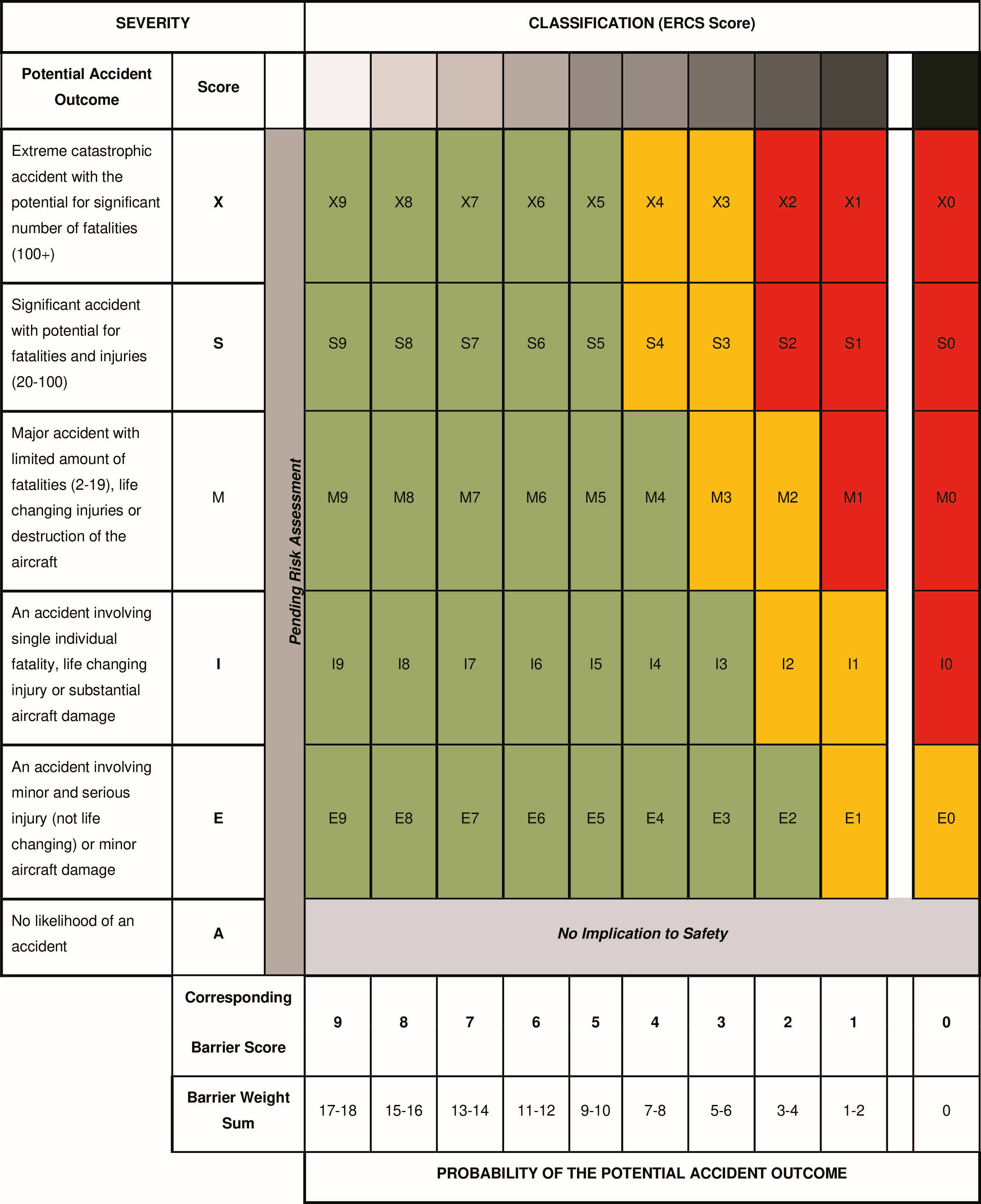 უსაფრთხოების რისკის ქულის/ინდექსის, გარდა და ამ მოვლენის შესახებ რეკომენდებული ქმედებების გადაუდებლობის განსაზღვრის გასაადვილებლად, ERCS მატრიცაში გამოყენებული არის შემდეგი სამი ფერი:მატრიცის მწვანე ფართობი შეიცავს უფრო დაბალი რისკის მნიშვნელობებს. ისინი უზრუნველყოფენ მონაცემებს უსაფრთხოებასთან დაკავშირებული მოვლენების სიღრმისეული ანალიზისთვის, რამაც შეიძლება, ცალკე ან სხვა მოვლენებთან ერთად, გაზარდოს ასეთი მოვლენის რისკის მნიშვნელობები.რიცხვითი ეკვივალენტი ქულათითოეულ ERCS ქულას ენიჭება რისკის სიდიდის შესაბამისი რიცხვითი მნიშვნელობა, რათა ხელი შეუწყოს მრავალი მოვლენის შეჯამებას და რიცხობრივ ანალიზს ERCS ქულით:ორივე, სვეტი 10 და მატრიცის A მწკრივი ატარებს მნიშვნელობას 0, როგორც შესაბამისი რიცხვითი მნიშვნელობა.Landside security აეროპორტის არაკონტროლირებადი ზონის უშიშროება/დაცვაLandside security აეროპორტის არაკონტროლირებადი ზონის უშიშროება/დაცვაDiscovery or use of vehicle-borne improvised explosive device (IED) ავტოსატრანსპორტო საშუალებაში განთავსებული ხელნაკეთი ასაფეთქებელი მოწყობილობის აღმოჩენა/გამოყენებაDiscovery or use of person-delivered IED ფიზიკური პირის მიერ გადატანილი ხელნაკეთი ასაფეთქებელი მოწყობილობის აღმოჩენა/გამოყენებაArmed attack შეიარაღებული თავდასხმაUnattended/suspicious items (also applicable airside) უმეთვალყურეოდ დატოვებული/საეჭვო საგნები (გასათვალისწინებელია აეროპორტის კონტროლირებად ტერიტორიაზეც)Chemical, biological and radiological (CBR) attack თავდასხმა ქიმიური, ბიოლოგიური, რადიოლოგიური იარაღის გამოყენებითDamage to critical infrastructure/vulnerable points კრიტიკული ინფრასტრუქტურის/ მოწყვლადი ადგილების დაზიანებაSuspicious behaviour საეჭვო ქცევის გამოვლენაUnplanned disruptions, including bomb threat or hoax ნგრევა/განადგურება არა წინასწარგანზრახვით,  მათ შორის აფეთქების მუქარა ან ცრუ ინფორმაციის გავრცელებაPassengers and cabin baggage მგზავრები და ხელბარგიPassengers and cabin baggage მგზავრები და ხელბარგიDiscovery or use of prohibited item/IED გადასატანად აკრძალული საგნების/ნივთიერებების/ ხელნაკეთი ასაფეთქებელი მოწყობილობის აღმოჩენა/გამოყენებაDeficiency in the security checkpoint screening process საავიაციო უშიშროების საკონტროლო-გამშვებ პუნქტზე  არსებული შემოწმების პროცესის  (სქრინინგის) ხარვეზიMixing of screened and unscreened passengers შემოწმებული და შეუმოწმებელი მგზავრების შერევაSuspicious behaviour საეჭვო ქცევის გამოვლენაStaff and crew პერსონალი და ეკიპაჟის წევრებიStaff and crew პერსონალი და ეკიპაჟის წევრებიDeficiency in the security checkpoint screening process საავიაციო უშიშროების საკონტროლო-გამშვებ პუნქტზე  არსებული შემოწმების პროცესის  (სქრინინგის) ხარვეზიDiscovery or use of prohibited item/IED გადასატანად აკრძალული საგნების/ნივთიერებების/ ხელნაკეთი ასაფეთქებელი მოწყობილობის აღმოჩენა/გამოყენებაSabotage საბოტაჟი Insider bypassing security controls თანამშრომლის მიერ (ინსაიდერი) საავიაციო უშიშროების  უზრუნველმყოფი ზომების უგულებელყოფა /გვერდის ავლაDeliberate attempt to circumvent vetting/background check regime დასაქმებული პირის  შესახებ ინფორმაციის მოძიების პროცესის მიმართ  მიზანმიმართული ხელშეშლა/ანკეტური მონაცემების შემოწმებისგან  თავის არიდება  Deficiency in the security checkpoint screening process საავიაციო უშიშროების საკონტროლო - გამშვებ პუნქტზე  არსებული შემოწმების პროცესის  (სქრინინგის) ხარვეზიAccess control დაშვების კონტროლიAccess control დაშვების კონტროლიBreach or attempted breach of perimeter პერიმეტრული შემოღობვის დარღვევა/დარღვევის მცდელობაUnauthorized access to security restricted area (SRA) or other controlled area (non-staff) არასანქცირებული დაშვება შეზღუდული დაშვების დაცულ ზონებში/კონტროლირებად ზონებში (უცხო პირები)Unauthorized/unescorted access within SRA (staff)არასანქცირებული /გამცილებლის გარეშე   დაშვება შეზღუდული დაშვების დაცულ ზონებში (პერსონალი)Suspicious behaviour of staff პერსონალის მიერ საეჭვო ქცევის გამოვლენა Deficiency in the access control system დაშვების კონტროლის სისტემის ხარვეზიDeficiency in the ID pass issuing system სასაშვო სისტემის ხარვეზიDeficiency in the vehicle access control system including application of security controls and/or screening of occupants and vehicles ავტოსატრანსპორტო საშუალებების დაშვების კონტროლის ხარვეზი, მათ შორის, გასატარებელი საავიაციო უშიშროების ზომების  ან/და მგზავრებისა და სატრანსპორტო საშუალების შემოწმების პროცესის ხარვეზი Discovery or use of prohibited item/IED გადასატანად აკრძალული საგნების/ნივთიერებების/ ხელნაკეთი ასაფეთქებელი მოწყობილობის აღმოჩენა/გამოყენებაDeficiency in protecting screened hold baggage შემოწმებული ბარგის დაცვის ღონისძიების ხარვეზიEvidence of tampering of screened hold baggage შემოწმებული ბარგის არასანქცირებული წვდომის ნიშნებიDeficiency in the hold baggage screening (HBS) system or process (including passenger baggage reconciliation) ბარგის შემოწმების სისტემის ან  შემოწმების პროცესის ხარვეზიDeficiency in the process of transportation of dispatched weapons იარაღის გადაზიდვის პროცესის  ხარვეზიIn-flight supplies საბორტო მარაგიIn-flight supplies საბორტო მარაგიUnauthorized access to in-flight supply facility არასანქცირებული დაშვება საბორტო მარაგისთვის განკუთვნილ შენობა- ნაგებობებში  Deficiency in protecting secure supplies საბორტო მარაგის დაცვის პროცესის მიმართ გამოვლენილი ხარვეზიEvidence of tampering of secured in flight supplies შემოწმებული საბორტო მარაგის მიმართ განხორციელებული არასანქცირებული წვდომის ნიშნებიDeficiency in applying security controls საავიაციო უშიშროების უზრუნველყოფის ღონისძიებების პროცესის ხარვეზიDiscovery or use of prohibited item/IED გადასატანად აკრძალული საგნების/ნივთიერებების/ ხელნაკეთი ასაფეთქებელი მოწყობილობის აღმოჩენა/გამოყენებაAirport supplies აეროპორტის მარაგიAirport supplies აეროპორტის მარაგიUnauthorized access to facility არასანქცირებული დაშვება შენობა- ნაგებობებში  Deficiency in protecting secure supplies მარაგის დაცვის პროცესის მიმართ გამოვლენილი ხარვეზიEvidence of tampering of secured airport supplies აეროპორტის მარაგის  მიმართ გამოვლენილი არასანქცირებული წვდომის ნიშნები Deficiency in applying security controls საავიაციო უშიშროების უზრუნველყოფის ღონისძიებების პროცესის ხარვეზიDiscovery or use of prohibited item/IED გადასატანად აკრძალული საგნების/ნივთიერებების/ ხელნაკეთი ასაფეთქებელი მოწყობილობის აღმოჩენა/გამოყენებაAircraft protection on the ground საჰაერო ხომალდის დაცვა ხმელეთზეAircraft protection on the ground საჰაერო ხომალდის დაცვა ხმელეთზეUnauthorized passenger on the aircraft არაავტორიზებული მგზავრი საჰაერო ხომალდზეUnauthorized staff on the aircraft არაავტორიზებული  პერსონალი საჰაერო ხომალდზე Deficiency in the aircraft security search/check საჰაერო ხომალდის შემოწმების პროცესის ხარვეზიDeficiency in aircraft protection measures, including where aircraft are parked overnight საჰაერო ხომალდის დაცვის ღონისძიების ხარვეზი, მათ შორის  ღამის პერიოდში  პარკირების.   Discovery or use of prohibited item/IED in the aircraft cabin or hold გადასატანად აკრძალული საგნების/ნივთიერებების/ ხელნაკეთი ასაფეთქებელი მოწყობილობის აღმოჩენა ან გამოყენება  საჰაერო ხომალდის სალონში ან საბარგო ნაკვეთურში Aircraft in-flight security measures ჰაერში მყოფი საჰაერო ხომალდის მიმართ განსახორციელებელი საავიაციო უშიშროების ზომებიAircraft in-flight security measures ჰაერში მყოფი საჰაერო ხომალდის მიმართ განსახორციელებელი საავიაციო უშიშროების ზომებიUnruly passenger (to be considered for level 3 and 4 (see ICAO Aviation Security Manual) only to be reported) უდისციპლინო/დამრღვევი მგზავრები (გასათვალისწინებელია მე-3 და მე-4  დონის ინციდენტების შემთხვევაში) Deficiency in the cockpit door process/protection საჰაერო ხომალდის კაბინის კარის პროცედურებისა და დაცვის ღონისძიებების  ხარვეზიDiscovery or use of prohibited item/IED გადასატანად აკრძალული საგნების/ნივთიერებების/ ხელნაკეთი ასაფეთქებელი მოწყობილობის აღმოჩენა ან გამოყენება  CBR attack თავდასხმა ქიმიური, ბიოლოგიური, რადიოლოგიური იარაღის გამოყენებითHijacking in flight მართლსაწინააღმდეგო დაუფლება ჰაერშიBomb threat in flight ჰაერში მყოფი საჰაერო ხომალდის მიმართ განხორციელებული აფეთქების მუქარაCargo and mail ტვირთი და ფოსტაCargo and mail ტვირთი და ფოსტაUnauthorized access to cargo screening facility არასანქცირებული დაშვება ტვირთის შემოწმების ობიექტებზეDeficiency in the screening process შემოწმების  (სქრინინგის) პროცესის ხარვეზიDiscovery or use of prohibited item/IED გადასატანად აკრძალული საგნების/ნივთიერებების/ ხელნაკეთი ასაფეთქებელი მოწყობილობის აღმოჩენა ან გამოყენება  Deficiency in protecting secured cargo ტვირთის დაცვის ღონისძიების ხარვეზიEvidence of tampering of secured cargo ტვირთის  მიმართ გამოვლენილი არასანქცირებული წვდომის ნიშნებიDeficiency in the acceptance process ტვირთის მიღების პროცესთან დაკავშირებული ხარვეზიSuspicious activity მოქმედებები, რომლებიც იწვევს ეჭვსAir Traffic Control საჰაერო მოძრაობის მართვაAir Traffic Control საჰაერო მოძრაობის მართვაArmed attack against air traffic control (ATC) facility საჰაერო მოძრაობის მართვის შენობა-ნაგებობებზე  განხორციელებული შეიარაღებული თავდასხმა  Destruction or damage of air navigation aids სანავიგაციო საშუალებების განადგურება ან დაზიანებაUnauthorized access არასანქცირებული შეღწევა ტერიტორიაზე შენობაშიDigital information and technologies ციფრული ინფორმაცია და ტექნოლოგიებიDigital information and technologies ციფრული ინფორმაცია და ტექნოლოგიებიAttack against aircraft system(s) საჰაერო ხომალდის სისტემებზე განხორციელებული შეტევა/თავდასხმაAttack against air traffic management (ATM) system(s) საჰაერო მოძრაობის მართვის (ATM) სისტემ(ებ)ზე განხორციელებული შეტევა /თავდასხმაUnmanned aircraft system(s) (UAS) / Remotely-piloted aircraft system(s) (RPAS) უპილოტო საჰაერო ხომალდის სისტემები/დისტანციურად პილოტირებადი სხ-ის სისტემებსUnmanned aircraft system(s) (UAS) / Remotely-piloted aircraft system(s) (RPAS) უპილოტო საჰაერო ხომალდის სისტემები/დისტანციურად პილოტირებადი სხ-ის სისტემებსAttack against airport system(s) აეროპორტის სისტემებზე განხორციელებული შეტევა/თავდასხმაAttack against other critical systems and data სხვა კრიტიკული ინფრასტრუქტურის სისტემებზე და მონაცემებზე განხორციელებული შეტევა/თავდასხმაUnauthorized incursion into controlled airspace კონტროლირებად საჰაერო სივრცეში განხორციელებული არასანქცირებული შეჭრაNear miss/Encounter with aircraft in flight ჰაერში მყოფ საჰაერო ხომალდთან სახიფათო მიახლოებაStrike/Collision with aircraft in flight შეჯახება ჰაერში მყოფ საჰაერო ხომალდთანSighting from aircraft/airport დაკვირვება/ თვალთვალი საჰაერო ხომალდიდან/ აეროპორტიდანUnmanned aerial vehicle (UAV) caused threat against aircraft საჰაერო ხომალდისთვის საფრთხის შექმნა უპილოტო საჰაერო ხომალდის  გამოყენებით UAV caused threat against airport infrastructure აეროპორტის ინფრასტრუქტურისთვის საფრთხის შექმნა უპილოტო საფრენი აპარატის მიერ  UAV caused threat against passengers მგზავრებისთვის საფრთხის შექმნა უპილოტო საფრენი აპარატის მიერ  Stand-off weapon (MANPADs, etc.) შორს მსროლელი შეიარაღება (გადასატანი საზენიტო სარაკეტო კომპლექსი და სხვა)Stand-off weapon (MANPADs, etc.) შორს მსროლელი შეიარაღება (გადასატანი საზენიტო სარაკეტო კომპლექსი და სხვა)Attack on aircraft or airport facility შეტევა საჰაერო ხომალდზე/ აეროპორტის შენობა-ნაგებობებზეReported sighting განლაგებული შეიარაღება რომელიც საფრთხე შეიძლება შეუქმნას სახაერო ხომალდსLasersლაზერებიLasersლაზერებიAttack on aircraft or airport facility შეტევა საჰაერო ხომალდზე/ აეროპორტის შენობა-ნაგებობებზეReported sighting ლაზერები რომლებიც სავარაუდოდ შეუძლიათ საფრთხის შექმნა სხ-ზეSuspicious activity მოქმედებები, რომლებიც იწვევს ეჭვსAviation security information საავიაციო უშიშროების ინფორმაციაAviation security information საავიაციო უშიშროების ინფორმაციაDeficiency in protecting sensitive aviation security information კონფიდენციალური ინფორმაციის დაცვის ხარვეზიLoss of integrity and availability of information systems ინფორმაციული სისტემების მთლიანობისა და ხელმისაწვდომობის  დაკარგვაGeneral Aviationსაერთო დანიშნულების ავიაციაGeneral Aviationსაერთო დანიშნულების ავიაციაUnauthorized access არასანქცირებული დაშვებაDiscovery of prohibited item/IED გადასატანად აკრძალული საგნების/ნივთიერებების/ ხელნაკეთი ასაფეთქებელი მოწყობილობის აღმოჩენა/გამოყენებაKey Risk Area/ძირითადი რისკის კატეგორიებისაCategory/სიცოცხლის პოტენციური დანაკარგის კლასიფიკაციაSeverity Score / მოვლენის სიმძიმეAirborne collision/ჰაერში შეჯახება100-ზე მეტი შესაძლო მსხვერპლიXAirborne collision/ჰაერში შეჯახება20-დან 100-მდე შესაძლო მსხვერპლიSAirborne collision/ჰაერში შეჯახება2-დან 19-მდე შესაძლო მსხვერპლიMAirborne collision/ჰაერში შეჯახება1 შესაძლო მსხვერპლიIAircraft upset/სხ-ს არასასურველი მდგომარეობა100-ზე მეტი შესაძლო მსხვერპლიXAircraft upset/სხ-ს არასასურველი მდგომარეობა20-დან 100-მდე შესაძლო მსხვერპლიSAircraft upset/სხ-ს არასასურველი მდგომარეობა2-დან 19-მდე შესაძლო მსხვერპლიMAircraft upset/სხ-ს არასასურველი მდგომარეობა1 შესაძლო მსხვერპლიICollision on runway/შეჯახება ასაფრენ დასაფრენ ზოლზე100-ზე მეტი შესაძლო მსხვერპლიXCollision on runway/შეჯახება ასაფრენ დასაფრენ ზოლზე20-დან 100-მდე შესაძლო მსხვერპლიSCollision on runway/შეჯახება ასაფრენ დასაფრენ ზოლზე2-დან 19-მდე შესაძლო მსხვერპლიMCollision on runway/შეჯახება ასაფრენ დასაფრენ ზოლზე1 შესაძლო მსხვერპლიICollision on runway/შეჯახება ასაფრენ დასაფრენ ზოლზე0 შესაძლო მსხვერპლიEExcursions/გადასვლა20-დან 100-მდე შესაძლო მსხვერპლიSExcursions/გადასვლა2-დან 19-მდე შესაძლო მსხვერპლიMExcursions/გადასვლა1 შესაძლო მსხვერპლიIExcursions/გადასვლა0 შესაძლო მსხვერპლიEFire, smoke and pressurization/ხანძარი, კვამლი და ჰერმეტულობის დარღვევა100-ზე მეტი შესაძლო მსხვერპლიXFire, smoke and pressurization/ხანძარი, კვამლი და ჰერმეტულობის დარღვევა20-დან 100-მდე შესაძლო მსხვერპლიSFire, smoke and pressurization/ხანძარი, კვამლი და ჰერმეტულობის დარღვევა2-დან 19-მდე შესაძლო მსხვერპლიMFire, smoke and pressurization/ხანძარი, კვამლი და ჰერმეტულობის დარღვევა1 შესაძლო მსხვერპლიIGround damage/დაზიანება მიწაზე2-დან 19-მდე შესაძლო მსხვერპლიMGround damage/დაზიანება მიწაზე1 შესაძლო მსხვერპლიIGround damage/დაზიანება მიწაზე0 შესაძლო მსხვერპლიEObstacle collision in flight/დაბრკოლებების შეჯახება ფრენისას100-ზე მეტი შესაძლო მსხვერპლიXObstacle collision in flight/დაბრკოლებების შეჯახება ფრენისას20-დან 100-მდე შესაძლო მსხვერპლიSObstacle collision in flight/დაბრკოლებების შეჯახება ფრენისას2-დან 19-მდე შესაძლო მსხვერპლიMObstacle collision in flight/დაბრკოლებების შეჯახება ფრენისას1 შესაძლო მსხვერპლიITerrain collision/მიწასთან შეჯახება100-ზე მეტი შესაძლო მსხვერპლიXTerrain collision/მიწასთან შეჯახება20-დან 100-მდე შესაძლო მსხვერპლიSTerrain collision/მიწასთან შეჯახება2-დან 19-მდე შესაძლო მსხვერპლიMTerrain collision/მიწასთან შეჯახება1 შესაძლო მსხვერპლიIOther injuries/სხვა დაზიანებები20-დან 100-მდე შესაძლო მსხვერპლიSOther injuries/სხვა დაზიანებები2-დან 19-მდე შესაძლო მსხვერპლიMOther injuries/სხვა დაზიანებები1 შესაძლო მსხვერპლიIOther injuries/სხვა დაზიანებები0 შესაძლო მსხვერპლიESecurity/უშიშროება100-ზე მეტი შესაძლო მსხვერპლიXSecurity/უშიშროება20-დან 100-მდე შესაძლო მსხვერპლიSSecurity/უშიშროება2-დან 19-მდე შესაძლო მსხვერპლიMSecurity/უშიშროება1 შესაძლო მსხვერპლიISecurity/უშიშროება0 შესაძლო მსხვერპლიEბარიერის ნომერიბარიერიბარიერის სიმძიმე/წონა1Aircraft, equipment and infrastructure design’, includes maintenance and correction, operation support, the prevention of problems related to technical factors that could lead to an accident.52‘Tactical planning’, includes organisational and individual planning prior to the flight or other operational activity that supports the reduction of the causes and contributors to accidents23‘Regulations, procedures, processes’, includes effective, understandable and available regulations, procedures and processes that are complied with (with the exclusion of the use of procedures for recovery barriers).34‘Situational awareness and action’, includes human vigilance for operational threats which ensures identification of operational hazards and effective action to prevent an accident.25‘Warning systems operation and action’ that could prevent an accident and which are fit for purpose, functioning, operational and are complied with.36‘Late recovery from a potential accident situation’17‘Protections’, when an event has occurred, the level of the outcome is mitigated or prevents the escalation of the occurrence by intangible barriers or providence18‘Low energy occurrence’ scores the same as ‘Protections’, but for low-energy key risk areas only (ground damage, excursions, injuries). ‘Not applicable’ for all other key risk areas.1Barrier weight sum/Corresponding barrier score0 No barriers left. Worst likely accident outcome realised01-213-425-637-849-10511-12613-14715-16817-189ფერიERCS ინდექსიმნიშვნელობაREDX0, X1, X2, S0, S1, S2, M0, M1, I0Მაღალი რისკი. ყველაზე მაღალი რისკის მქონე საავიაციო მოვლენა.YELLOWX3, X4, S3, S4, M2, M3, I1, I2, E0, E1მომატებული რისკი. შუალედური რისკის მქონე საავიაციო მოვლენაGREENX5 to X9, S5 to S9, M4 to M9, I3 to I9, E2 to E9.დაბალი რისკის მქონე საავიაციო მოვლენებიERCS ScoreX9X8X7X6X5X4X3X2X1X0Corresponding numerical value0,0010,010,11101001000100001000001000000ERCS ScoreS9S8S7S6S5S4S3S2S1S0Corresponding numerical value0,00050,0050,050,5550500500050000500000ERCS ScoreM9M8M7M6M5M4M3M2M1M0Corresponding numerical value0,00010,0010,010,1110100100010000100000ERCS ScoreI9I8I7I6I5I4I3I2I1I0Corresponding numerical value0,000010,00010,0010,010,1110100100010000ERCS ScoreE9E8E7E6E5E4E3E2E1E0Corresponding numerical value0,0000010,000010,00010,0010,010,11101001000